РЕПУБЛИКА БЪЛГАРИЯ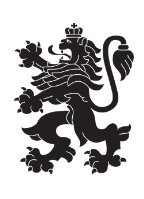 Министерство на земеделиетоОбластна дирекция „Земеделие“ – гр.ПазарджикЗ   А   П   О   В   Е   Д№ РД-04-212/ 29.09.2022г.МИЛЕНА ВЪЛЧИНОВА  – директор на областна дирекция „Земеделие” гр. Пазарджик, след като разгледах, обсъдих и оцених доказателствения материал по административната преписка за землището на с.Динката, община Лесичово, област Пазарджик, за стопанската 2022 – 2023 г., а именно: заповед № РД 07-70/05.08.2022 г., по чл. 37в, ал. 1 ЗСПЗЗ, за създаване на комисия, доклада на комисията и приложените към него: сключеното споразумение, проекта на картата за разпределение на масивите за ползване в землището, проекта на регистър към картата, които са неразделна част от споразумението, както и всички останали документи по преписката,  за да се произнеса установих от фактическа и правна страна следното:І. ФАКТИЧЕСКА СТРАНА1) Заповедта на директора на областна дирекция „Земеделие” гр. Пазарджик № РД 07-70/05.08.2022 г., с която е създадена комисията за землището на с.Динката, община Лесичово, област Пазарджик, е издадена до 05.08.2022 г., съгласно разпоредбата на чл. 37в, ал. 1 ЗСПЗЗ.2) Изготвен е доклад на комисията. Докладът съдържа всички необходими реквизити и данни, съгласно чл. 37в, ал. 4 ЗСПЗЗ и чл. 72в, ал. 1 – 4 ППЗСПЗЗ.Към доклада на комисията по чл. 37в, ал. 1 ЗСПЗЗ са приложени сключеното споразумение, проектът на картата на масивите за ползване в землището и проектът на регистър към нея.Сключено е споразумение, което е подписано от всички участници , с което са разпределили масивите за ползване в землището за стопанската 2022 – 2023 г.Споразумението обхваща не по-малко от две трети от общата площ на масивите за ползване в землището. Спазени са изискванията на чл. 37в, ал. 2 определящи срок за сключване на споразумението и минимална обща площ на масивите за ползване.Неразделна част от споразумението са проектът на картата за разпределение на масивите за ползване в землището и регистърът към нея, който съдържа всички необходими и -съществени данни, съгласно чл. 74, ал. 1 – 4 ППЗСПЗЗ.ІІ. ПРАВНА СТРАНАПроцедурата по сключване на споразумение между ползвателите/собствениците на земеделски земи (имоти), съответно за служебно разпределение на имотите в масивите за ползване в съответното землище, има законната цел за насърчаване на уедрено ползване на земеделските земи и създаване на масиви, ясно изразена в чл. чл. 37б и 37в ЗСПЗЗ, съответно чл.чл. 69 – 76 ППЗСПЗЗ.По своята правна същност процедурата за създаване на масиви за ползване в землището за съответната стопанска година е един смесен, динамичен и последователно осъществяващ се фактически състав. Споразумението между участниците е гражданскоправният юридически факт, а докладът на комисията, служебното разпределение на масивите за ползване и заповедта на директора на областната дирекция „Земеделие”, са административноправните юридически факти.Всички елементи на смесения фактически състав са осъществени, като са спазени изискванията на закона, конкретно посочени във фактическата част на заповедта.С оглед изложените фактически и правни доводи, на основание чл. 37в, ал. 4, ал. 5, ал. 6 и ал. 7 от ЗСПЗЗ, във връзка с чл. 75а, ал. 1, т. 1-3, ал. 2 от ППЗСПЗЗ,Р А З П О Р Е Д И Х:Въз основа на ДОКЛАДА на комисията:ОДОБРЯВАМ сключеното споразумение по чл. 37в, ал. 2 ЗСПЗЗ, включително и за имотите по чл. 37в, ал. 3, т. 2 ЗСПЗЗ, с което са разпределени масивите за ползване в землището на село Динката , община Лесичово, област Пазарджик, за стопанската  2022 -2023 година, считано от 01.10.2022 г. до 01.10.2023 г.ОДОБРЯВАМ картата на разпределените масиви за ползване в посоченото землище, както и регистърът към нея, които са ОКОНЧАТЕЛНИ за стопанската година, считано от 01.10.2022 г. до 01.10.2023 г. Заповедта, заедно с окончателните карта на масивите за ползване и регистър, да се обяви в сградата на кметство село   Динката и в сградата на общинската служба по земеделие гр. Септември,офис с. Калугерово,  както и да се публикува на интернет страницата на община  Лесичово  и областна дирекция „Земеделие” гр. Пазарджик, в срок от 7 дни от нейното издаване.Ползвател на земеделски земи, на който със заповедта са определени за ползване за стопанската 2022 – 2023 г., земите по чл. 37в, ал. 3, т. 2 от ЗСПЗЗ, е ДЛЪЖЕН да внесе по банкова сметка, с IBAN BG34UBBS80023300251210 и BIC UBBSBGSF, на областна дирекция „Земеделие” гр. Пазарджик, паричната сума в размер на определеното средно годишно рентно плащане за землището, в срок ДО ТРИ МЕСЕЦА от публикуването на настоящата заповед. Сумите са депозитни и се изплащат от областна дирекция „Земеделие” гр. Пазарджик на провоимащите лица, в срок от 10 (десет) години.За ползвателите, които не са заплатили в горния срок паричните суми за ползваните земи по чл. 37в, ал. 3, т 2 ЗСПЗЗ, съгласно настоящата заповед, директорът на областна дирекция „Земеделие” издава заповед за заплащане на трикратния размер на средното годишно рентно плащане за землището. В седемдневен срок от получаването на заповедта ползвателите превеждат паричните суми по сметка на областна дирекция „Земеделие” гр. Пазарджик.Заповедта може да се обжалва в 14 дневен срок, считано от обявяването/публикуването й, чрез областна дирекция „Земеделие” гр. Пазарджик, по реда предвиден в АПК – по административен пред министъра на земеделието  и/или съдебен ред пред Районен съд гр. Пазарджик.Обжалването на заповедта не спира нейното изпълнение.

Милена Емилова Вълчинова (Директор)
29.09.2022г. 16:01ч.
ОДЗ-Пазарджик


Електронният подпис се намира в отделен файл с название signature.txt.p7s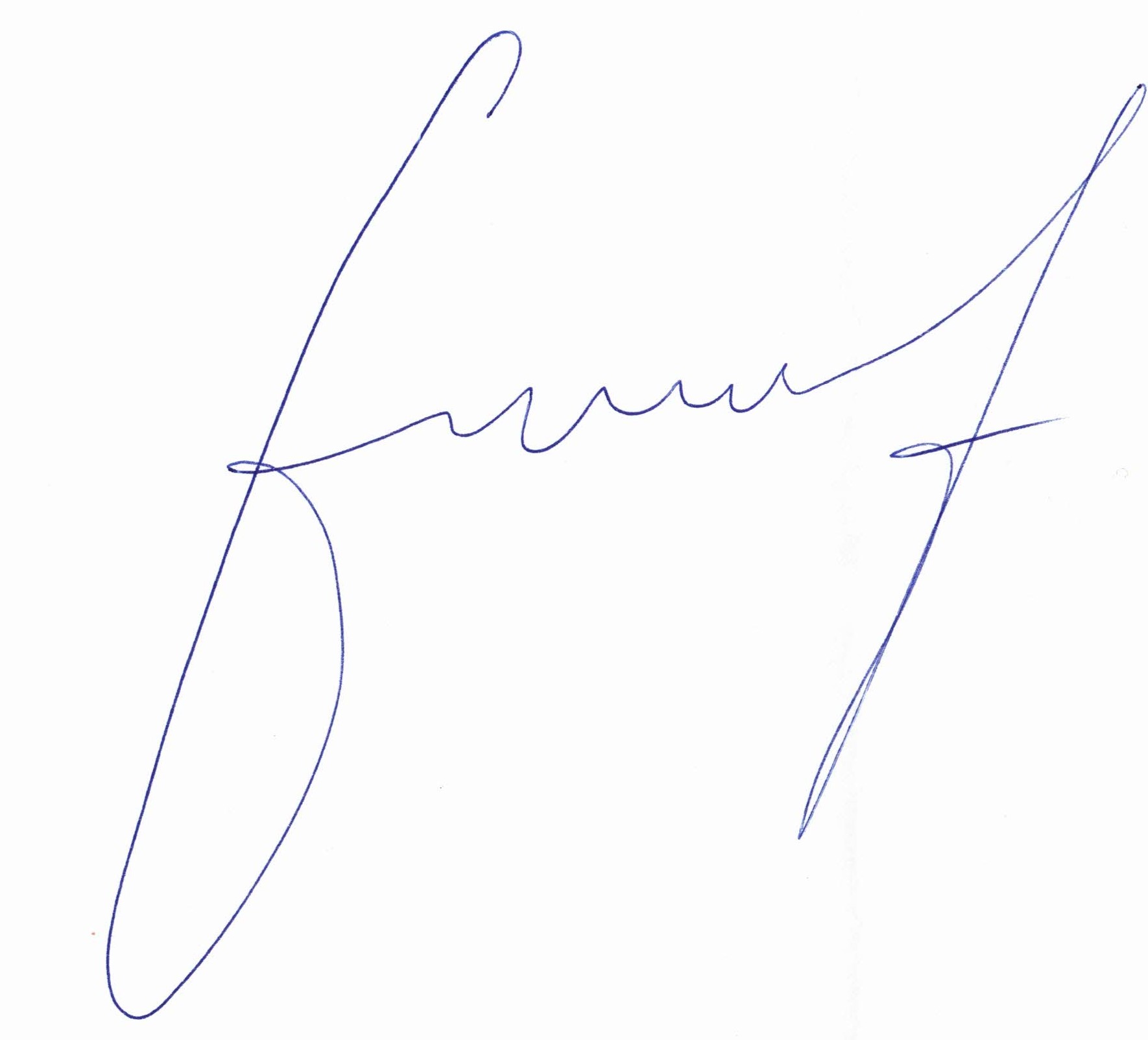 ПРИЛОЖЕНИЕСпоразумение на масиви за ползване на земеделски земи по чл. 37в, ал. 2 от ЗСПЗЗза стопанската 2022/2023 годиназа землището на с. Динката, ЕКАТТЕ 21172, община Лесичово, област Пазарджик.ПолзвателМасив №Имот с регистрирано правно основаниеИмот с регистрирано правно основаниеИмот по чл. 37в, ал. 3, т. 2 от ЗСПЗЗИмот по чл. 37в, ал. 3, т. 2 от ЗСПЗЗИмот по чл. 37в, ал. 3, т. 2 от ЗСПЗЗСобственикПолзвателМасив №№Площ дка№Площ дкаДължимо рентно плащане в лв.Собственик"БИОЛИМ 2015"5756.43.991АГК и др."БИОЛИМ 2015"5756.62.034ЛДП"БИОЛИМ 2015"5756.21.601АГК"БИОЛИМ 2015"5756.31.551ЕТ БГ ИНВЕСТ - ГЕРГАНА СПАСОВА"БИОЛИМ 2015"5756.51.002ИМА"БИОЛИМ 2015"5756.131.00024.00МГМ"БИОЛИМ 2015"5756.170.98723.70КИЗ"БИОЛИМ 2015"5756.140.801ДЦС"БИОЛИМ 2015"5756.160.600ИИД"БИОЛИМ 2015"5756.150.49911.98ДЦХ"БИОЛИМ 2015"5756.10.49111.78ВСП"БИОЛИМ 2015"118148.203.303ГЖД"БИОЛИМ 2015"118148.442.001ВЗК"БИОЛИМ 2015"118148.191.001АХВ"БИОЛИМ 2015"120148.422.997ИЗС и др."БИОЛИМ 2015"120148.161.591БЛФ"БИОЛИМ 2015"123148.561.000АГК и др."БИОЛИМ 2015"17554.74.198ВПБ"БИОЛИМ 2015"17554.42.606БЛФ"БИОЛИМ 2015"17554.51.98747.68САТ"БИОЛИМ 2015"17554.91.61938.85ГПН и др."БИОЛИМ 2015"17554.11.48635.65АДВАНС ТЕРАФОНД  АДСИЦ"БИОЛИМ 2015"17554.61.299ИСФ"БИОЛИМ 2015"17554.20.885АЛА"БИОЛИМ 2015"242150.16.173ПГД"БИОЛИМ 2015"27380.117.498ШОРИ 3000 ЕООД"БИОЛИМ 2015"27380.106.830СИУ"БИОЛИМ 2015"27380.174.198ШОРИ 3000 ЕООД"БИОЛИМ 2015"27380.93.906МТД"БИОЛИМ 2015"27380.83.800ИДТ"БИОЛИМ 2015"27380.33.70388.87САН"БИОЛИМ 2015"27380.182.895БСВ"БИОЛИМ 2015"27380.122.096АГК"БИОЛИМ 2015"27380.12.041ШОРИ 3000 ЕООД"БИОЛИМ 2015"27380.162.008ИСС"БИОЛИМ 2015"27380.192.006ШОРИ 3000 ЕООД"БИОЛИМ 2015"27380.61.900ШОРИ 3000 ЕООД"БИОЛИМ 2015"27380.141.600КАТ"БИОЛИМ 2015"27380.21.598КИЗ"БИОЛИМ 2015"27380.151.500МСП"БИОЛИМ 2015"27380.71.500ДАС"БИОЛИМ 2015"27380.51.159БЖВ"БИОЛИМ 2015"27380.130.99523.89СГН"БИОЛИМ 2015"27380.40.600АГКОБЩО за ползвателя (дка)85.76912.766306.40"ДЖЕ АГРО" ЕООД9136.136.503ИЗС и др."ДЖЕ АГРО" ЕООД9136.83.302ГАВ"ДЖЕ АГРО" ЕООД9136.242.703ММП"ДЖЕ АГРО" ЕООД9136.262.702АГК"ДЖЕ АГРО" ЕООД9136.152.203НКД"ДЖЕ АГРО" ЕООД9136.212.191НСБ"ДЖЕ АГРО" ЕООД9136.111.999ДЗС"ДЖЕ АГРО" ЕООД9136.231.600АГК"ДЖЕ АГРО" ЕООД9136.221.50236.05МГК"ДЖЕ АГРО" ЕООД9136.121.501ВАБ"ДЖЕ АГРО" ЕООД9136.101.307ЦКЖ"ДЖЕ АГРО" ЕООД9136.71.301АГК"ДЖЕ АГРО" ЕООД9136.251.09926.38БГА"ДЖЕ АГРО" ЕООД9136.311.002ИПК"ДЖЕ АГРО" ЕООД9136.60.99923.98ГАЗ"ДЖЕ АГРО" ЕООД9136.280.99223.81АПА"ДЖЕ АГРО" ЕООД9136.140.984ПНН"ДЖЕ АГРО" ЕООД9136.90.801ПЖД"ДЖЕ АГРО" ЕООД9136.290.570КХД"ДЖЕ АГРО" ЕООД9136.270.500АНИОБЩО за ползвателя (дка)31.1694.592110.21"Орион Агроинвест"ЕАД2655.64.999АГК"Орион Агроинвест"ЕАД2655.104.509ЦТД"Орион Агроинвест"ЕАД2655.84.406МАКСИМА СЕЛЛАРС ООД"Орион Агроинвест"ЕАД2655.134.387ЕНК"Орион Агроинвест"ЕАД2655.314.052ЕИГ"Орион Агроинвест"ЕАД2655.42.598НСП"Орион Агроинвест"ЕАД2655.112.30655.34ИКП"Орион Агроинвест"ЕАД2655.152.288ДГВ"Орион Агроинвест"ЕАД2655.32.253БЦБ"Орион Агроинвест"ЕАД2655.331.657АГК"Орион Агроинвест"ЕАД2655.361.50236.05АИК"Орион Агроинвест"ЕАД2655.371.496ДКД"Орион Агроинвест"ЕАД2655.51.346МАКСИМА СЕЛЛАРС ООД"Орион Агроинвест"ЕАД2655.21.252ИИТ"Орион Агроинвест"ЕАД2655.90.67416.18АВК"Орион Агроинвест"ЕАД2655.320.60814.60ВЦВ"Орион Агроинвест"ЕАД2655.350.123ЛСК"Орион Агроинвест"ЕАД67150.55.198124.75МЙИ"Орион Агроинвест"ЕАД67150.33.20076.79ДСГ"Орион Агроинвест"ЕАД67150.42.803НДЙ"Орион Агроинвест"ЕАД71153.352.00148.02ЕЛАНА АГРОКРЕДИТ АД"Орион Агроинвест"ЕАД71153.332.000НКС"Орион Агроинвест"ЕАД71153.361.990ОМЕГА АГРО ИНВЕСТ ЕООД"Орион Агроинвест"ЕАД71153.301.802ЦТД"Орион Агроинвест"ЕАД71153.111.75842.19МТД"Орион Агроинвест"ЕАД71153.141.70140.82СИТ"Орион Агроинвест"ЕАД71153.321.693ДИ ЕМ ВИ АД"Орион Агроинвест"ЕАД71153.291.598АГТ"Орион Агроинвест"ЕАД71153.41.59838.35ПТД"Орион Агроинвест"ЕАД71153.501.51036.24ДХН и др."Орион Агроинвест"ЕАД71153.201.50336.07ГИК"Орион Агроинвест"ЕАД71153.91.50236.05ВАД"Орион Агроинвест"ЕАД71153.161.502АГК"Орион Агроинвест"ЕАД71153.211.50036.00НИК"Орион Агроинвест"ЕАД71153.131.500ЦТД"Орион Агроинвест"ЕАД71153.341.500СИК"Орион Агроинвест"ЕАД71153.151.49935.98СИК"Орион Агроинвест"ЕАД71153.31.402ТВЦ"Орион Агроинвест"ЕАД71153.491.401ЦСК и др."Орион Агроинвест"ЕАД71153.261.398ВПВ"Орион Агроинвест"ЕАД71153.281.303АГК"Орион Агроинвест"ЕАД71153.21.298СТБ"Орион Агроинвест"ЕАД71153.251.200АТН"Орион Агроинвест"ЕАД71153.381.112В & Д ООД"Орион Агроинвест"ЕАД71153.101.002ЦТД"Орион Агроинвест"ЕАД71153.51.001НЛБ"Орион Агроинвест"ЕАД71153.221.001РЦЦ"Орион Агроинвест"ЕАД71153.11.001ДЛБ"Орион Агроинвест"ЕАД71153.121.000КАН и др."Орион Агроинвест"ЕАД71153.81.000САБ"Орион Агроинвест"ЕАД71153.61.00024.00МГУ"Орион Агроинвест"ЕАД71153.190.996ТНТ"Орион Агроинвест"ЕАД71153.230.965ЦТД"Орион Агроинвест"ЕАД71153.240.885АГК и др."Орион Агроинвест"ЕАД71153.70.874КСШ"Орион Агроинвест"ЕАД71153.170.801ПЦС"Орион Агроинвест"ЕАД71153.180.599ЛБС"Орион Агроинвест"ЕАД71153.390.583БСБ"Орион Агроинвест"ЕАД121149.32.397ДДА"Орион Агроинвест"ЕАД121149.12.12250.92КХД"Орион Агроинвест"ЕАД24487.66.600ИИТ"Орион Агроинвест"ЕАД24487.21.997НАИ"Орион Агроинвест"ЕАД24487.81.60138.42АНД"Орион Агроинвест"ЕАД24487.51.199ВКС"Орион Агроинвест"ЕАД24487.41.00024.00ПМК"Орион Агроинвест"ЕАД24487.10.928САТ"Орион Агроинвест"ЕАД24487.30.906ШОРИ 3000 ЕООД"Орион Агроинвест"ЕАД24588.65.082СПК"Орион Агроинвест"ЕАД24588.52.939ЦБЦ"Орион Агроинвест"ЕАД24588.31.495ВДП"Орион Агроинвест"ЕАД24588.160.79519.07ЦВК"Орион Агроинвест"ЕАД24588.40.50112.02КАИ"Орион Агроинвест"ЕАД251154.62.763АДВАНС ТЕРАФОНД  АДСИЦ"Орион Агроинвест"ЕАД251154.42.39957.58БИВ"Орион Агроинвест"ЕАД251154.52.298ГИС"Орион Агроинвест"ЕАД251154.32.198СКК"Орион Агроинвест"ЕАД251154.22.00548.12САД"Орион Агроинвест"ЕАД251154.11.999КВГ"Орион Агроинвест"ЕАД251154.71.96647.19АИК"Орион Агроинвест"ЕАД251154.81.663СИТ"Орион Агроинвест"ЕАД251154.91.264ВДР"Орион Агроинвест"ЕАД251154.201.090ДИ ЕМ ВИ АД"Орион Агроинвест"ЕАД251154.100.96923.26ГЛА"Орион Агроинвест"ЕАД251154.110.708154.110.2365.65МАК и др."Орион Агроинвест"ЕАД251154.210.63115.14ЙИТ"Орион Агроинвест"ЕАД251154.220.52512.61НДВ"Орион Агроинвест"ЕАД251154.120.428НСВ"Орион Агроинвест"ЕАД251154.130.170ИАВ"Орион Агроинвест"ЕАД27176.1822.339ШОРИ 3000 ЕООД"Орион Агроинвест"ЕАД27176.123.003ИСВ"Орион Агроинвест"ЕАД27176.70.564ИАА"Орион Агроинвест"ЕАД27479.79.794НТГ"Орион Агроинвест"ЕАД27479.94.603ЛИБ и др."Орион Агроинвест"ЕАД27479.174.005ПСГ"Орион Агроинвест"ЕАД27479.63.998АГК"Орион Агроинвест"ЕАД27479.83.612БИБ"Орион Агроинвест"ЕАД27479.133.598АНС"Орион Агроинвест"ЕАД27479.23.499ЛАМ"Орион Агроинвест"ЕАД27479.113.000ПЛН"Орион Агроинвест"ЕАД27479.121.697ПЛН"Орион Агроинвест"ЕАД27479.31.50136.02САМ"Орион Агроинвест"ЕАД27479.51.500АГК"Орион Агроинвест"ЕАД27479.41.499ШОРИ 3000 ЕООД"Орион Агроинвест"ЕАД27479.101.498АИС"Орион Агроинвест"ЕАД27479.151.40133.62ГАЗ"Орион Агроинвест"ЕАД27479.161.000ШОРИ 3000 ЕООД"Орион Агроинвест"ЕАД27479.140.997НЗН"Орион Агроинвест"ЕАД27479.10.470ПЖД"Орион Агроинвест"ЕАД27578.145.496ШОРИ 3000 ЕООД"Орион Агроинвест"ЕАД27578.174.598ШОРИ 3000 ЕООД"Орион Агроинвест"ЕАД27578.43.100ВСЗ"Орион Агроинвест"ЕАД27578.62.798БЦБ"Орион Агроинвест"ЕАД27578.92.494ШОРИ 3000 ЕООД"Орион Агроинвест"ЕАД27578.82.296НСБ"Орион Агроинвест"ЕАД27578.132.200ШОРИ 3000 ЕООД"Орион Агроинвест"ЕАД27578.162.003ШОРИ 3000 ЕООД"Орион Агроинвест"ЕАД27578.52.000ШОРИ 3000 ЕООД"Орион Агроинвест"ЕАД27578.71.202ВПБ"Орион Агроинвест"ЕАД27578.151.201ШОРИ 3000 ЕООД"Орион Агроинвест"ЕАД27578.31.000ШОРИ 3000 ЕООД"Орион Агроинвест"ЕАД27578.181.000ФНД"Орион Агроинвест"ЕАД27578.110.999ШОРИ 3000 ЕООД"Орион Агроинвест"ЕАД27578.20.589МГТ"Орион Агроинвест"ЕАД27677.75.299ШОРИ 3000 ЕООД"Орион Агроинвест"ЕАД27677.153.999ГИС"Орион Агроинвест"ЕАД27677.33.797ШОРИ 3000 ЕООД"Орион Агроинвест"ЕАД27677.43.304ШОРИ 3000 ЕООД"Орион Агроинвест"ЕАД27677.123.001ШОРИ 3000 ЕООД"Орион Агроинвест"ЕАД27677.112.997ШОРИ 3000 ЕООД"Орион Агроинвест"ЕАД27677.22.592АНК"Орион Агроинвест"ЕАД27677.52.498ШОРИ 3000 ЕООД"Орион Агроинвест"ЕАД27677.62.286ШОРИ 3000 ЕООД"Орион Агроинвест"ЕАД27677.182.005АИШ"Орион Агроинвест"ЕАД27677.131.701ГИТ"Орион Агроинвест"ЕАД27677.141.498ПАД"Орион Агроинвест"ЕАД27677.101.406ГИС"Орион Агроинвест"ЕАД27677.161.100НКД"Орион Агроинвест"ЕАД27677.171.100КХД"Орион Агроинвест"ЕАД27677.80.992ГИС"Орион Агроинвест"ЕАД27677.10.875ШОРИ 3000 ЕООД"Орион Агроинвест"ЕАД27677.90.600ДДА"Орион Агроинвест"ЕАД27775.147.199МАКСИМА СЕЛЛАРС ООД"Орион Агроинвест"ЕАД27775.135.819ШОРИ 3000 ЕООД"Орион Агроинвест"ЕАД27775.14.293БСВ"Орион Агроинвест"ЕАД27775.51.146ЕИГ"Орион Агроинвест"ЕАД27775.40.750ИББ"Орион Агроинвест"ЕАД27775.100.500МАКСИМА СЕЛЛАРС ООДОБЩО за ползвателя (дка)275.11046.7121121.09АГРО СТОЕВ ЕООД203144.191.84344.23НИВ и др.АГРО СТОЕВ ЕООД203144.181.252ПБГАГРО СТОЕВ ЕООД203144.171.05325.28САТАГРО СТОЕВ ЕООД203144.200.973ЛДИАГРО СТОЕВ ЕООД203144.220.752АГКАГРО СТОЕВ ЕООД15190.261.83444.01БИБАГРО СТОЕВ ЕООД15190.251.822АГКАГРО СТОЕВ ЕООД15190.61.729ВЕНЖОР АГРО ООДАГРО СТОЕВ ЕООД15190.81.598АДВАНС ТЕРАФОНД  АДСИЦАГРО СТОЕВ ЕООД15190.51.51636.39КТААГРО СТОЕВ ЕООД15190.91.498СИЗАГРО СТОЕВ ЕООД15190.101.35232.44ЗТААГРО СТОЕВ ЕООД15190.121.343АГК и др.АГРО СТОЕВ ЕООД15190.111.295АГТАГРО СТОЕВ ЕООД15190.41.23929.73ВТТАГРО СТОЕВ ЕООД15190.241.23029.53ДИСАГРО СТОЕВ ЕООД15190.230.95522.93ДАИАГРО СТОЕВ ЕООД15190.170.93022.32АТНАГРО СТОЕВ ЕООД15190.180.91421.93АИКАГРО СТОЕВ ЕООД15190.200.903ПАДАГРО СТОЕВ ЕООД15190.190.89921.57АСААГРО СТОЕВ ЕООД15190.160.87120.90АПМАГРО СТОЕВ ЕООД15190.220.864ВДВАГРО СТОЕВ ЕООД15190.210.857ДЦСАГРО СТОЕВ ЕООД15190.140.64115.38СГГАГРО СТОЕВ ЕООД15190.130.614ИВ МАР ООДАГРО СТОЕВ ЕООД15190.20.599НАПАГРО СТОЕВ ЕООД15190.30.562БКХАГРО СТОЕВ ЕООД15190.10.41910.05СИТАГРО СТОЕВ ЕООД15190.150.3388.11ПНПАГРО СТОЕВ ЕООД18102.236.004144.10СТГАГРО СТОЕВ ЕООД18102.102.349АГКАГРО СТОЕВ ЕООД18102.302.210АГКАГРО СТОЕВ ЕООД18102.222.201ГТГАГРО СТОЕВ ЕООД18102.242.001ИВАН ДИМИТРОВ КРЪСТЕВАГРО СТОЕВ ЕООД18102.152.001МКДАГРО СТОЕВ ЕООД18102.272.00048.00КГСАГРО СТОЕВ ЕООД18102.161.99147.77ВДРАГРО СТОЕВ ЕООД18102.171.986ЛННАГРО СТОЕВ ЕООД18102.31.947ИВАН ДИМИТРОВ КРЪСТЕВАГРО СТОЕВ ЕООД18102.21.928ЕДНАГРО СТОЕВ ЕООД18102.211.799ИНЗАГРО СТОЕВ ЕООД18102.111.601АМААГРО СТОЕВ ЕООД18102.131.50036.00МИВАГРО СТОЕВ ЕООД18102.201.500ДСНАГРО СТОЕВ ЕООД18102.251.500АГКАГРО СТОЕВ ЕООД18102.41.480АГТАГРО СТОЕВ ЕООД18102.11.427ИВ МАР ООД и др.АГРО СТОЕВ ЕООД18102.191.307АВТАГРО СТОЕВ ЕООД18102.261.300ГТГАГРО СТОЕВ ЕООД18102.61.200АГК и др.АГРО СТОЕВ ЕООД18102.51.192НКДАГРО СТОЕВ ЕООД18102.91.085МКДАГРО СТОЕВ ЕООД18102.81.003КВИ и др.АГРО СТОЕВ ЕООД18102.181.00024.01АЛВАГРО СТОЕВ ЕООД18102.290.99923.98А1 БЪЛГАРИЯ ЕАДАГРО СТОЕВ ЕООД18102.120.79919.18ССЗАГРО СТОЕВ ЕООД18102.140.798САСАГРО СТОЕВ ЕООД18102.320.699АГКАГРО СТОЕВ ЕООД18102.280.50012.00КГИАГРО СТОЕВ ЕООД18102.310.300БГТАГРО СТОЕВ ЕООД35141.304.682МКДАГРО СТОЕВ ЕООД35141.63.10074.40ГТГАГРО СТОЕВ ЕООД35141.82.60362.47СКВАГРО СТОЕВ ЕООД35141.242.501СДСАГРО СТОЕВ ЕООД35141.282.50060.00НКСАГРО СТОЕВ ЕООД35141.262.498СВСАГРО СТОЕВ ЕООД35141.362.498ИВАН ДИМИТРОВ КРЪСТЕВАГРО СТОЕВ ЕООД35141.292.498ЗННАГРО СТОЕВ ЕООД35141.72.296ГАВАГРО СТОЕВ ЕООД35141.232.19752.73ЛХДАГРО СТОЕВ ЕООД35141.162.100ВКВАГРО СТОЕВ ЕООД35141.112.000АГКАГРО СТОЕВ ЕООД35141.101.996АГРО СТОЕВ ЕООДАГРО СТОЕВ ЕООД35141.191.994ДГВАГРО СТОЕВ ЕООД35141.41.982СКТАГРО СТОЕВ ЕООД35141.271.696НИЙАГРО СТОЕВ ЕООД35141.91.50036.00ПДПАГРО СТОЕВ ЕООД35141.171.30031.20ДЛБАГРО СТОЕВ ЕООД35141.321.201ЕТ БГ ИНВЕСТ - ГЕРГАНА СПАСОВААГРО СТОЕВ ЕООД35141.331.10026.40АВТАГРО СТОЕВ ЕООД35141.341.10026.40ЛВВАГРО СТОЕВ ЕООД35141.51.098ГИПАГРО СТОЕВ ЕООД35141.221.00324.07САСАГРО СТОЕВ ЕООД35141.351.00124.02ПМК и др.АГРО СТОЕВ ЕООД35141.151.00024.00СГЧАГРО СТОЕВ ЕООД35141.250.99723.94ИДЗ и др.АГРО СТОЕВ ЕООД35141.370.994ДДААГРО СТОЕВ ЕООД35141.210.993ТГСАГРО СТОЕВ ЕООД35141.140.98823.71АИВАГРО СТОЕВ ЕООД35141.20.98623.67НПБАГРО СТОЕВ ЕООД35141.180.96923.24БДБАГРО СТОЕВ ЕООД35141.10.47511.40САМАГРО СТОЕВ ЕООД3896.103.048ЕИКАГРО СТОЕВ ЕООД3896.142.50160.02ЗЛАТНА ПАНЕГА ЦИМЕНТ АДАГРО СТОЕВ ЕООД3896.131.766АГКАГРО СТОЕВ ЕООД3896.121.001СТЛАГРО СТОЕВ ЕООД3896.111.000ИЖДАГРО СТОЕВ ЕООД3896.150.1232.95ХОЛСИМ КАРИЕРНИ МАТЕРИАЛИ АДАГРО СТОЕВ ЕООД45103.105.000АСНАГРО СТОЕВ ЕООД45103.12.271АГКАГРО СТОЕВ ЕООД45103.202.200АВКАГРО СТОЕВ ЕООД45103.122.19952.78ИАААГРО СТОЕВ ЕООД45103.192.003ГДДАГРО СТОЕВ ЕООД45103.21.496АГКАГРО СТОЕВ ЕООД45103.81.443АЛИКА ЕООДАГРО СТОЕВ ЕООД45103.91.414ПДТАГРО СТОЕВ ЕООД45103.131.302СГГАГРО СТОЕВ ЕООД45103.111.265ГТГАГРО СТОЕВ ЕООД45103.291.20228.85МГТ и др.АГРО СТОЕВ ЕООД45103.161.000НИНАГРО СТОЕВ ЕООД45103.170.999ФНДАГРО СТОЕВ ЕООД45103.70.998ГБМАГРО СТОЕВ ЕООД45103.40.98323.60ЛАГАГРО СТОЕВ ЕООД45103.180.899БГГАГРО СТОЕВ ЕООД45103.30.793ПАДАГРО СТОЕВ ЕООД45103.60.698МТДАГРО СТОЕВ ЕООД45103.270.3207.68КАЛАГРО СТОЕВ ЕООД45103.50.3017.22АВМАГРО СТОЕВ ЕООД45103.260.2004.80ВНДАГРО СТОЕВ ЕООД47108.265.300ГВПАГРО СТОЕВ ЕООД47108.194.401ММПАГРО СТОЕВ ЕООД47108.294.009ИБГАГРО СТОЕВ ЕООД47108.254.003ЗИНАГРО СТОЕВ ЕООД47108.273.001МСИ и др.АГРО СТОЕВ ЕООД47108.152.60062.40ЕЛАНА АГРОКРЕДИТ АДАГРО СТОЕВ ЕООД47108.102.300ЮАДАГРО СТОЕВ ЕООД47108.32.203ЕККАГРО СТОЕВ ЕООД47108.92.201ФТА и др.АГРО СТОЕВ ЕООД47108.212.193ЗИНАГРО СТОЕВ ЕООД47108.281.99947.98АЛВАГРО СТОЕВ ЕООД47108.111.902ЗННАГРО СТОЕВ ЕООД47108.221.706АГКАГРО СТОЕВ ЕООД47108.131.502ГАВАГРО СТОЕВ ЕООД47108.81.50236.05ГМПАГРО СТОЕВ ЕООД47108.121.499ИДЗ и др.АГРО СТОЕВ ЕООД47108.61.49935.98ЗАКАГРО СТОЕВ ЕООД47108.41.495ЗГНАГРО СТОЕВ ЕООД47108.141.30131.22НИВ и др.АГРО СТОЕВ ЕООД47108.21.301ИСЛАГРО СТОЕВ ЕООД47108.71.299СБРАГРО СТОЕВ ЕООД47108.51.197АГК и др.АГРО СТОЕВ ЕООД47108.201.100ААИАГРО СТОЕВ ЕООД47108.11.001БНЛАГРО СТОЕВ ЕООД47108.180.997АГКАГРО СТОЕВ ЕООД47108.240.996МНЛАГРО СТОЕВ ЕООД47108.160.938ВНМ и др.АГРО СТОЕВ ЕООД6996.65.070АГКАГРО СТОЕВ ЕООД6996.104.944ЕИКАГРО СТОЕВ ЕООД6996.44.00596.12ПННАГРО СТОЕВ ЕООД6996.32.00248.05ИАСАГРО СТОЕВ ЕООД6996.11.496НТГАГРО СТОЕВ ЕООД6996.131.233АГКАГРО СТОЕВ ЕООД6996.141.02424.59ЗЛАТНА ПАНЕГА ЦИМЕНТ АДАГРО СТОЕВ ЕООД6996.50.66696.54.12999.10АГК и др.АГРО СТОЕВ ЕООД6996.20.50096.21.00024.00АГК и др.АГРО СТОЕВ ЕООД6996.70.2054.91БЛААГРО СТОЕВ ЕООД111148.84.596НГСАГРО СТОЕВ ЕООД111148.343.203ЛХДАГРО СТОЕВ ЕООД111148.363.199АГКАГРО СТОЕВ ЕООД111148.112.300ВДВАГРО СТОЕВ ЕООД111148.102.29955.18ВАДАГРО СТОЕВ ЕООД111148.122.194ГАЧАГРО СТОЕВ ЕООД111148.351.701ИИДАГРО СТОЕВ ЕООД154140.214.305ИСИАГРО СТОЕВ ЕООД154140.203.245КВИ и др.АГРО СТОЕВ ЕООД154140.220.658МВМАГРО СТОЕВ ЕООД154140.230.562АГКАГРО СТОЕВ ЕООД173144.253.002АГКАГРО СТОЕВ ЕООД173144.242.994ГИЦАГРО СТОЕВ ЕООД173144.12.607ХКХАГРО СТОЕВ ЕООД173144.72.37657.02МСПАГРО СТОЕВ ЕООД173144.21.904ИДЦАГРО СТОЕВ ЕООД173144.151.72341.35ДЦХАГРО СТОЕВ ЕООД173144.131.71741.21ССЗАГРО СТОЕВ ЕООД173144.111.25530.11ИМСАГРО СТОЕВ ЕООД173144.81.144ЦЗНАГРО СТОЕВ ЕООД173144.91.05125.23СДААГРО СТОЕВ ЕООД173144.40.958ФНДАГРО СТОЕВ ЕООД173144.60.954АГКАГРО СТОЕВ ЕООД173144.120.667АГК и др.АГРО СТОЕВ ЕООД173144.50.49811.95ГБМАГРО СТОЕВ ЕООД173144.100.46311.10ВВКАГРО СТОЕВ ЕООД173144.140.46211.08ВЛСАГРО СТОЕВ ЕООД17897.15.902ГИСАГРО СТОЕВ ЕООД17897.22.16952.06ХОЛСИМ КАРИЕРНИ МАТЕРИАЛИ АДАГРО СТОЕВ ЕООД17897.81.32831.88ЦЪРКОВНО НАСТОЯТЕЛСТВО СВ ТРОИЦААГРО СТОЕВ ЕООД187103.231.497МКДАГРО СТОЕВ ЕООД187103.221.40133.62ЛВВАГРО СТОЕВ ЕООД187103.311.18428.41ИСИАГРО СТОЕВ ЕООД187103.240.79919.18АНКАГРО СТОЕВ ЕООД188103.151.290ВИДАГРО СТОЕВ ЕООД190107.1114.556ИНПАГРО СТОЕВ ЕООД190107.134.915АГРО СТОЕВ ЕООДАГРО СТОЕВ ЕООД190107.53.530АГРО СТОЕВ ЕООДАГРО СТОЕВ ЕООД190107.123.002НКГАГРО СТОЕВ ЕООД190107.41.949КСКАГРО СТОЕВ ЕООД190107.21.863ДНГАГРО СТОЕВ ЕООД190107.11.735ЮАДАГРО СТОЕВ ЕООД190107.61.401ЮГТАГРО СТОЕВ ЕООД190107.30.994КВИАГРО СТОЕВ ЕООД190107.70.771ТХЛАГРО СТОЕВ ЕООД190107.90.586ГИПАГРО СТОЕВ ЕООД190107.100.477ПХКАГРО СТОЕВ ЕООД190107.80.3869.27ИАСАГРО СТОЕВ ЕООД191109.105.000ВДПАГРО СТОЕВ ЕООД191109.114.751АЛААГРО СТОЕВ ЕООД191109.73.498СДП и др.АГРО СТОЕВ ЕООД191109.61.785ДНААГРО СТОЕВ ЕООД191109.51.760НКДАГРО СТОЕВ ЕООД191109.81.49835.95ПМКАГРО СТОЕВ ЕООД191109.91.400ГРАДИНИ АЛЕКСАНДЪР 78 ЕООДАГРО СТОЕВ ЕООД192109.11.326ПКГАГРО СТОЕВ ЕООД192109.20.979ПЖДАГРО СТОЕВ ЕООД192109.30.708ЙВРАГРО СТОЕВ ЕООД193109.20.582ПЖДАГРО СТОЕВ ЕООД193109.10.502ПКГАГРО СТОЕВ ЕООД193109.30.479ЙВРАГРО СТОЕВ ЕООД110138.30.991АГРО СТОЕВ ЕООДАГРО СТОЕВ ЕООД110138.40.497ИАААГРО СТОЕВ ЕООД4829.111.988АГРО СТОЕВ ЕООДАГРО СТОЕВ ЕООД31106.124.000ИХКАГРО СТОЕВ ЕООД31106.83.990КСКАГРО СТОЕВ ЕООД31106.73.20076.80ЕГПАГРО СТОЕВ ЕООД31106.53.005106.50.0892.13КВИ и др.АГРО СТОЕВ ЕООД31106.133.003МТДАГРО СТОЕВ ЕООД31106.63.00072.00СБСАГРО СТОЕВ ЕООД31106.152.793АИКАГРО СТОЕВ ЕООД31106.111.978ЕККАГРО СТОЕВ ЕООД31106.141.846ИНСАГРО СТОЕВ ЕООД31106.31.400ИСИАГРО СТОЕВ ЕООД31106.21.302ИЖДАГРО СТОЕВ ЕООД31106.11.06625.58АГКАГРО СТОЕВ ЕООД31106.40.99923.98ИАСАГРО СТОЕВ ЕООД5993.153.00272.05ДСГАГРО СТОЕВ ЕООД5993.302.461ГИСАГРО СТОЕВ ЕООД5993.182.006ДБДАГРО СТОЕВ ЕООД5993.121.99947.98ЛАГАГРО СТОЕВ ЕООД5993.291.974ТДПАГРО СТОЕВ ЕООД5993.131.697ЮГТАГРО СТОЕВ ЕООД5993.111.601НПБАГРО СТОЕВ ЕООД5993.311.502НДШАГРО СТОЕВ ЕООД5993.191.49635.90ААААГРО СТОЕВ ЕООД5993.161.495ИВ МАР ООДАГРО СТОЕВ ЕООД5993.171.493МАГАГРО СТОЕВ ЕООД5993.340.93793.340.93722.49ТАТ и др.АГРО СТОЕВ ЕООД5993.320.53493.321.06725.61РИБАГРО СТОЕВ ЕООД64101.72.234ВСГАГРО СТОЕВ ЕООД64101.81.128101.81.76742.41ББС и др.ОБЩО за ползвателя (дка)328.835121.9712927.30АГРО-НВ ЕООД13126.175.000МСПАГРО-НВ ЕООД13126.164.933ФНКАГРО-НВ ЕООД13126.184.394АГКАГРО-НВ ЕООД13126.113.797ГИПАГРО-НВ ЕООД13126.93.301ИКПАГРО-НВ ЕООД13126.192.495БДААГРО-НВ ЕООД13126.202.396КТЙАГРО-НВ ЕООД13126.132.100АГКАГРО-НВ ЕООД13126.212.004БДПАГРО-НВ ЕООД13126.142.000ВАТАГРО-НВ ЕООД13126.121.392ЛБСАГРО-НВ ЕООД13126.220.79719.14ИАНАГРО-НВ ЕООД13126.230.69916.78ЕИКАГРО-НВ ЕООД13126.240.445ВЕНЖОР АГРО ООДАГРО-НВ ЕООД131126.65.648ГАГАГРО-НВ ЕООД131126.41.632ГТГАГРО-НВ ЕООД131126.50.999КТЙАГРО-НВ ЕООД131126.250.904АГКАГРО-НВ ЕООД132126.11.198ДЛБАГРО-НВ ЕООД132126.20.835КСШАГРО-НВ ЕООД156140.42.501ИМААГРО-НВ ЕООД156140.50.54613.12ГГГАГРО-НВ ЕООД156140.70.356ДИЙАГРО-НВ ЕООД174140.70.644ДИЙОБЩО за ползвателя (дка)48.9742.04349.03В И Д ООД1189.199.681АНСВ И Д ООД1189.208.799МКДВ И Д ООД1189.226.898165.55ХОЛСИМ КАРИЕРНИ МАТЕРИАЛИ АДВ И Д ООД1189.215.595БСВВ И Д ООД1189.154.999СКВВ И Д ООД1189.14.582АДВАНС ТЕРАФОНД  АДСИЦВ И Д ООД1189.273.986АГКВ И Д ООД1189.113.601ИВ МАР ООДВ И Д ООД1189.133.098АГКВ И Д ООД1189.243.004АДВАНС ТЕРАФОНД  АДСИЦВ И Д ООД1189.183.000АГКВ И Д ООД1189.262.999АГКВ И Д ООД1189.232.807ВЕНЖОР АГРО ООДВ И Д ООД1189.252.799НКДВ И Д ООД1189.22.799ВДВВ И Д ООД1189.172.699ДГТ и др.В И Д ООД1189.292.100ИАКВ И Д ООД1189.302.001ВБКВ И Д ООД1189.122.000ИПБВ И Д ООД1189.141.502АГКВ И Д ООД1189.101.49735.93ПМКВ И Д ООД1189.311.201МВМВ И Д ООД1189.71.102САКВ И Д ООД1189.81.003АГКВ И Д ООД1189.320.999БИСВ И Д ООД1189.90.99723.93АККВ И Д ООД1189.330.995АГКВ И Д ООД1189.160.702ИВ МАР ООДВ И Д ООД1189.60.601ИИАВ И Д ООД1189.50.598НГБВ И Д ООД2150.3913.373СДЗВ И Д ООД2150.379.414НАИВ И Д ООД2150.498.858212.59МСГВ И Д ООД2150.367.225КСШВ И Д ООД2150.357.190СААВ И Д ООД2150.346.218ГГП и др.В И Д ООД2150.475.323150.470.2977.13ГЖД и др.В И Д ООД2150.483.622БАВ и др.В И Д ООД2150.412.783АГКВ И Д ООД2150.460.882150.464.750114.00НПБ и др.В И Д ООД4122.255.994НАК и др.В И Д ООД4122.175.002ИВ МАР ООДВ И Д ООД4122.164.001ПЛНВ И Д ООД4122.193.596ВГПВ И Д ООД4122.273.428ХИАВ И Д ООД4122.203.005ИЗС и др.В И Д ООД4122.243.002ЦСКВ И Д ООД4122.232.998ДТКВ И Д ООД4122.262.00248.05ИАКВ И Д ООД4122.182.001СДЦВ И Д ООД4122.212.000КАТВ И Д ООД4122.291.999ММПВ И Д ООД4122.281.997АГКВ И Д ООД4122.321.588БГТВ И Д ООД4122.341.001ИМИВ И Д ООД4122.331.000ВГКВ И Д ООД4122.220.801КТЙВ И Д ООД4122.300.750ПАСВ И Д ООД4122.310.500АГК и др.В И Д ООД5119.128.601СИЦВ И Д ООД5119.98.499ИВ МАР ООДВ И Д ООД5119.147.994ССГВ И Д ООД5119.66.999АКСВ И Д ООД5119.103.98195.55ЕЛАНА АГРОКРЕДИТ АДВ И Д ООД5119.73.104НАПВ И Д ООД5119.152.94770.74ГАЗВ И Д ООД5119.131.999ГГКВ И Д ООД7156.29.999239.98ХОЛСИМ КАРИЕРНИ МАТЕРИАЛИ АДВ И Д ООД7156.39.998АГК и др.В И Д ООД7156.17.766ЕПМВ И Д ООД7156.153.896СНТВ И Д ООД7156.43.500НДЙВ И Д ООД7156.172.400ЕТ БГ ИНВЕСТ - ГЕРГАНА СПАСОВАВ И Д ООД7156.132.000АГКВ И Д ООД7156.191.998ИАКВ И Д ООД7156.211.96947.25ДСГВ И Д ООД7156.61.801КАН и др.В И Д ООД7156.71.800ФНДВ И Д ООД7156.121.798ИСЗВ И Д ООД7156.201.700ТЦПВ И Д ООД7156.141.700АГКВ И Д ООД7156.161.699ИВ МАР ООД и др.В И Д ООД7156.91.519ПЖДВ И Д ООД7156.101.479ДКДВ И Д ООД7156.81.39933.58ИБГВ И Д ООД7156.111.301КПДВ И Д ООД7156.181.301ИИСВ И Д ООД8120.46.356ИНПВ И Д ООД8120.93.055ВЛРВ И Д ООД8120.32.581АКСВ И Д ООД8120.12.099ГРАДИНИ АЛЕКСАНДЪР 78 ЕООДВ И Д ООД8120.51.837ГГКВ И Д ООД8120.71.693АГКВ И Д ООД8120.61.000АГКВ И Д ООД8120.80.70116.83ЛКЛВ И Д ООД8120.20.447АМА и др.В И Д ООД10168.136.799В И Д ООД10168.205.419130.05НЙРВ И Д ООД10168.283.90393.67ССЗВ И Д ООД10168.273.697ГТЙВ И Д ООД10168.143.500ЦДГВ И Д ООД10168.43.401ИВАН ДИМИТРОВ КРЪСТЕВВ И Д ООД10168.113.301АГКВ И Д ООД10168.73.099ПГДВ И Д ООД10168.102.999ИВ МАР ООДВ И Д ООД10168.52.498АНКВ И Д ООД10168.22.497ИВ МАР ООДВ И Д ООД10168.342.452ИДЗ и др.В И Д ООД10168.122.148АГКВ И Д ООД10168.382.140ГИС и др.В И Д ООД10168.322.124ИЙИВ И Д ООД10168.32.001ГИТВ И Д ООД10168.62.000АГКВ И Д ООД10168.81.999АВГВ И Д ООД10168.361.999ИВ МАР ООДВ И Д ООД10168.151.998АГК и др.В И Д ООД10168.351.977ИВАН ДИМИТРОВ КРЪСТЕВ и др.В И Д ООД10168.221.946КСКВ И Д ООД10168.291.939СБСВ И Д ООД10168.311.915ПМКВ И Д ООД10168.301.746СЙБВ И Д ООД10168.11.701САТВ И Д ООД10168.91.699ККК и др.В И Д ООД10168.231.456АГКВ И Д ООД10168.241.403ГИЦВ И Д ООД10168.161.319НАИВ И Д ООД10168.170.992ССЗВ И Д ООД10168.250.773АГКВ И Д ООД10168.180.702АПКВ И Д ООД10168.190.60014.40ЖГЖВ И Д ООД1163.38.702ДИ ЕМ ВИ АДВ И Д ООД1163.165.900СБП и др.В И Д ООД1163.174.700МКДВ И Д ООД1163.233.740АГКВ И Д ООД1163.23.603НИАВ И Д ООД1163.63.599БЛФВ И Д ООД1163.102.687АСАВ И Д ООД1163.42.602АГКВ И Д ООД1163.212.199ММХ и др.В И Д ООД1163.72.00248.05ИИТВ И Д ООД1163.251.999ИИВ и др.В И Д ООД1163.151.999ЕТ БГ ИНВЕСТ - ГЕРГАНА СПАСОВАВ И Д ООД1163.181.701ЕДНВ И Д ООД1163.191.699ЦСВВ И Д ООД1163.11.698ЛСКВ И Д ООД1163.111.572АГКВ И Д ООД1163.51.500АГКВ И Д ООД1163.201.499БМКВ И Д ООД1163.81.400ЛННВ И Д ООД1163.221.002АГКВ И Д ООД1163.120.80119.22ГБМВ И Д ООД1163.130.699ВЗБВ И Д ООД1163.240.499ДКДВ И Д ООД12149.504.601ЕБПВ И Д ООД12149.494.044ЕТ БГ ИНВЕСТ - ГЕРГАНА СПАСОВАВ И Д ООД12149.414.001АГК и др.В И Д ООД12149.433.804АГКВ И Д ООД12149.423.798АГКВ И Д ООД12149.463.302АГК и др.В И Д ООД12149.442.998БИБВ И Д ООД12149.452.80567.32ВАДВ И Д ООД12149.472.698АГК и др.В И Д ООД12149.482.002СГГВ И Д ООД14183.135.625МТДВ И Д ООД14183.154.695ИАТВ И Д ООД14183.334.599110.38ИДКВ И Д ООД14183.294.501ИВ МАР ООДВ И Д ООД14183.304.401105.62ЗИМВ И Д ООД14183.144.004ГТГВ И Д ООД14183.213.49883.95АЛВВ И Д ООД14183.33.001МПМВ И Д ООД14183.272.99771.93ГХВВ И Д ООД14183.42.600СМРВ И Д ООД14183.232.50160.02ЗГМВ И Д ООД14183.382.20052.80ИСИВ И Д ООД14183.112.00148.02ДСГВ И Д ООД14183.392.000ДДАВ И Д ООД14183.242.000АГКВ И Д ООД14183.51.999КИП и др.В И Д ООД14183.181.998ДКДВ И Д ООД14183.101.848АММ и др.В И Д ООД14183.201.803АГК и др.В И Д ООД14183.251.702НДЙВ И Д ООД14183.351.602СИПВ И Д ООД14183.81.499БГТВ И Д ООД14183.281.49835.95СНДВ И Д ООД14183.221.49835.95КАРИЕРНИ МАТЕРИАЛИ 2008 ООДВ И Д ООД14183.71.497ЕТ БГ ИНВЕСТ - ГЕРГАНА СПАСОВАВ И Д ООД14183.411.470ЦПС и др.В И Д ООД14183.161.30031.20СНТВ И Д ООД14183.171.29831.15ИНТВ И Д ООД14183.321.241КХДВ И Д ООД14183.11.182ЕИГВ И Д ООД14183.191.10126.42МГКВ И Д ООД14183.311.00324.07КГКВ И Д ООД14183.261.000ЛИКВ И Д ООД14183.90.99923.98ВККВ И Д ООД14183.20.876КСШВ И Д ООД14183.360.80019.20ААРВ И Д ООД19111.610.574БСВВ И Д ООД19111.57.210СНС и др.В И Д ООД19111.95.599ХГЛВ И Д ООД19111.15.262КИПВ И Д ООД19111.112.999ПСДВ И Д ООД19111.172.607ИХКВ И Д ООД19111.42.41958.06ЙИТВ И Д ООД19111.162.000АИСВ И Д ООД19111.122.00048.00ХИАВ И Д ООД19111.31.901111.30.0852.04НССВ И Д ООД19111.101.502ВЕНЖОР АГРО ООДВ И Д ООД19111.21.298ТТДВ И Д ООД19111.151.199МСКВ И Д ООД19111.80.992ИВАН ДИМИТРОВ КРЪСТЕВ и др.В И Д ООД20140.177.942ПКГВ И Д ООД20140.163.428ГТГВ И Д ООД20140.122.499МТБВ И Д ООД20140.152.301АГКВ И Д ООД20140.92.000ДИЙВ И Д ООД20140.180.507140.181.52036.48ДТЗВ И Д ООД21161.68.561СПКВ И Д ООД21161.238.199ИКПВ И Д ООД21161.46.315ИХКВ И Д ООД21161.145.997ПБГВ И Д ООД21161.105.669ЛХДВ И Д ООД21161.184.351ИББВ И Д ООД21161.154.198ДИСВ И Д ООД21161.33.773НДП и др.В И Д ООД21161.93.629ДИ ЕМ ВИ АДВ И Д ООД21161.243.301БНЛВ И Д ООД21161.83.286СДСВ И Д ООД21161.73.121ГЖДВ И Д ООД21161.193.002СЙБВ И Д ООД21161.172.998ИВ МАР ООДВ И Д ООД21161.12.972ВГПВ И Д ООД21161.22.907ГГКВ И Д ООД21161.202.304ЙИКВ И Д ООД21161.222.302БДАВ И Д ООД21161.131.99947.98АККВ И Д ООД21161.161.802НМСВ И Д ООД21161.51.740ДДАВ И Д ООД21161.121.495НКДВ И Д ООД21161.111.400ВБКВ И Д ООД22162.410.996АГК и др.В И Д ООД22162.228.202СКВВ И Д ООД22162.244.897КХДВ И Д ООД22162.204.802ЗННВ И Д ООД22162.14.256САМВ И Д ООД22162.233.79891.15СТГВ И Д ООД22162.253.249ПМП и др.В И Д ООД22162.213.003АГКВ И Д ООД22162.102.602ИДПВ И Д ООД22162.61.999ДТМВ И Д ООД22162.141.980ДСГВ И Д ООД22162.181.89945.58ИАБВ И Д ООД22162.111.800АГКВ И Д ООД22162.191.70040.80ИИДВ И Д ООД22162.131.499АГК и др.В И Д ООД22162.151.418БДАВ И Д ООД22162.91.201ДПТВ И Д ООД22162.121.200ЛВВВ И Д ООД22162.71.002ИААВ И Д ООД22162.21.001ВЦВВ И Д ООД22162.161.000ДИСВ И Д ООД22162.30.999ПЖДВ И Д ООД22162.80.999КВИ и др.В И Д ООД22162.50.998ЛГИВ И Д ООД23170.183.813ВСБВ И Д ООД23170.193.277АДВАНС ТЕРАФОНД  АДСИЦВ И Д ООД23170.173.271КХДВ И Д ООД24157.2910.857АНКВ И Д ООД24157.39.999ЦСКВ И Д ООД24157.89.449НКГВ И Д ООД24157.359.250221.99ФИНЕС-2 ЕООДВ И Д ООД24157.99.002НВИВ И Д ООД24157.78.299ФНДВ И Д ООД24157.107.803ИВ МАР ООДВ И Д ООД24157.156.002ЧИТАЛИЩЕ ПРОБУДАВ И Д ООД24157.215.902ЕКПВ И Д ООД24157.45.600ДИ ЕМ ВИ АДВ И Д ООД24157.255.433ДИ ЕМ ВИ АДВ И Д ООД24157.54.699ДКДВ И Д ООД24157.164.503ДИ ЕМ ВИ АДВ И Д ООД24157.124.065ГТЙВ И Д ООД24157.273.502ДИ ЕМ ВИ АДВ И Д ООД24157.343.500ИВ МАР ООД и др.В И Д ООД24157.113.468ЦИКВ И Д ООД24157.363.39481.46ЕЛАНА АГРОКРЕДИТ АДВ И Д ООД24157.233.00172.02СГЙВ И Д ООД24157.63.001БИБВ И Д ООД24157.313.00172.02МГУВ И Д ООД24157.323.001ДТЗВ И Д ООД24157.373.000АММ и др.В И Д ООД24157.203.000ДИ ЕМ ВИ АДВ И Д ООД24157.242.999ЛСКВ И Д ООД24157.172.90069.60ИИТВ И Д ООД24157.262.86168.67БЛАВ И Д ООД24157.192.600ДИ ЕМ ВИ АДВ И Д ООД24157.332.100БГТВ И Д ООД24157.282.094АГКВ И Д ООД24157.11.599КАКВ И Д ООД24157.21.500ГДДВ И Д ООД25176.17.001АГКВ И Д ООД25176.235.020ДПГВ И Д ООД25176.44.664АГКВ И Д ООД25176.134.451АГРО СТОЕВ ЕООДВ И Д ООД25176.174.002ВВСВ И Д ООД25176.93.008БСВВ И Д ООД25176.322.940ИВДВ И Д ООД25176.252.701АГКВ И Д ООД25176.112.673ГНБВ И Д ООД25176.182.101ИВ МАР ООДВ И Д ООД25176.72.002БАПВ И Д ООД25176.61.951СДСВ И Д ООД25176.31.94746.74ВСАВ И Д ООД25176.241.80043.20ИААВ И Д ООД25176.121.800В & Д ООДВ И Д ООД25176.51.659ВКСВ И Д ООД25176.311.599АГКВ И Д ООД25176.291.321АХВВ И Д ООД25176.281.302САМВ И Д ООД25176.161.266176.160.63415.22КВИ и др.В И Д ООД25176.101.158АГКВ И Д ООД25176.201.003АГКВ И Д ООД25176.141.001ИВ МАР ООДВ И Д ООД25176.151.000БСВВ И Д ООД25176.190.999САТВ И Д ООД25176.220.999НТГВ И Д ООД25176.210.998МНЛВ И Д ООД25176.270.998БЛФВ И Д ООД25176.20.997ЛДИВ И Д ООД25176.80.937ИББВ И Д ООД25176.260.79719.13ЛИЙВ И Д ООД25176.330.701ЕТ БГ ИНВЕСТ - ГЕРГАНА СПАСОВАВ И Д ООД25176.300.499БСБВ И Д ООД27160.144.501ПИИВ И Д ООД27160.134.500БМКВ И Д ООД27160.304.202КИЗВ И Д ООД27160.324.002ГИЦВ И Д ООД27160.354.002ИВ МАР ООДВ И Д ООД27160.34.002ИВАН ДИМИТРОВ КРЪСТЕВВ И Д ООД27160.343.600ИНВВ И Д ООД27160.243.002БДАВ И Д ООД27160.182.988ПДПВ И Д ООД27160.252.396ГЖДВ И Д ООД27160.162.001ЛГИВ И Д ООД27160.112.00148.02СДСВ И Д ООД27160.122.001ПНКВ И Д ООД27160.292.000ДДАВ И Д ООД27160.151.998ВКСВ И Д ООД27160.261.996БДАВ И Д ООД27160.361.900ЙИКВ И Д ООД27160.11.889ГАСВ И Д ООД27160.61.800ИКПВ И Д ООД27160.81.501СКТВ И Д ООД27160.101.501АГКВ И Д ООД27160.211.501ЛХДВ И Д ООД27160.171.501ГНБВ И Д ООД27160.71.499ДИСВ И Д ООД27160.91.496ЗННВ И Д ООД27160.201.398НКДВ И Д ООД27160.51.298АГКВ И Д ООД27160.281.198ДМФВ И Д ООД27160.371.079ЦТДВ И Д ООД27160.221.003КХДВ И Д ООД27160.271.002МДФВ И Д ООД27160.331.002БСЛВ И Д ООД27160.41.001ИВАН ДИМИТРОВ КРЪСТЕВВ И Д ООД27160.21.000ПЛНВ И Д ООД27160.230.999АИВВ И Д ООД27160.310.999КВИ и др.В И Д ООД27160.190.826АГКВ И Д ООД32174.1410.200ИВАН ДИМИТРОВ КРЪСТЕВВ И Д ООД32174.96.000144.00СБСВ И Д ООД32174.335.000ПННВ И Д ООД32174.194.421106.10КГИВ И Д ООД32174.304.002КИЗВ И Д ООД32174.203.797ПМКВ И Д ООД32174.53.58586.04ИППВ И Д ООД32174.292.69964.78БПГВ И Д ООД32174.282.599АГКВ И Д ООД32174.212.498АГКВ И Д ООД32174.151.998АДВАНС ТЕРАФОНД  АДСИЦВ И Д ООД32174.261.899В & Д ООДВ И Д ООД32174.341.802АГКВ И Д ООД32174.61.801КДСВ И Д ООД32174.271.702ВЙТВ И Д ООД32174.131.603ЦБДВ И Д ООД32174.101.499СККВ И Д ООД32174.241.496ИВ МАР ООД и др.В И Д ООД32174.71.496ВАБВ И Д ООД32174.181.447АГКВ И Д ООД32174.121.201НСБВ И Д ООД32174.111.002ИВ МАР ООДВ И Д ООД32174.221.002АГКВ И Д ООД32174.251.000АГКВ И Д ООД32174.311.000ИМАВ И Д ООД32174.230.998АСЧВ И Д ООД32174.170.629ЦСКВ И Д ООД32174.320.502НЗНВ И Д ООД32174.40.500ВЕНЖОР АГРО ООДВ И Д ООД32174.350.50012.00АСП и др.В И Д ООД32174.30.404ИВ МАР ООДВ И Д ООД32174.160.301АГКВ И Д ООД32174.20.2355.65БИСВ И Д ООД32174.10.1834.38ГХКВ И Д ООД34158.122.330СИУВ И Д ООД34158.49.988ДИ ЕМ ВИ АДВ И Д ООД34158.29.441СДГВ И Д ООД34158.68.400В & Д ООДВ И Д ООД34158.57.180НКДВ И Д ООД34158.76.414ИАТВ И Д ООД34158.216.000ПГВ и др.В И Д ООД34158.105.510ЗХТВ И Д ООД34158.205.379ИНВВ И Д ООД34158.115.347ЕИГВ И Д ООД34158.125.004ИВ МАР ООДВ И Д ООД34158.134.800115.20ГАЛАН 89ООДВ И Д ООД34158.143.99395.84ГАЛАН 89ООДВ И Д ООД34158.153.751ИВ МАР ООД и др.В И Д ООД34158.163.69288.60СЙБВ И Д ООД34158.223.006НСВ и др.В И Д ООД34158.191.881МГУ и др.В И Д ООД34158.181.59838.35МГУ и др.В И Д ООД4089.258.756ГГК и др.В И Д ООД4089.244.000ДСНВ И Д ООД4089.273.121НИВВ И Д ООД4089.222.993ГИПВ И Д ООД4089.132.834НИСВ И Д ООД4089.92.58662.05НПБВ И Д ООД4089.262.498ИЗС и др.В И Д ООД4089.212.401АГКВ И Д ООД4089.52.368КНКВ И Д ООД4089.71.936ЕТ БГ ИНВЕСТ - ГЕРГАНА СПАСОВАВ И Д ООД4089.101.886АГТВ И Д ООД4089.61.72841.46ИИТВ И Д ООД4089.121.507ПНБВ И Д ООД4089.111.416ЙАМВ И Д ООД4089.80.963МИСВ И Д ООД4089.380.70216.85АПМВ И Д ООД4089.40.699АДП и др.В И Д ООД4089.20.502АГКВ И Д ООД4089.390.500ГТГВ И Д ООД4089.30.499ВЗКВ И Д ООД4089.10.3909.37БВДВ И Д ООД4089.230.200АГКВ И Д ООД4191.122.993САСВ И Д ООД4191.242.872СЛКВ И Д ООД4191.292.169ПКГВ И Д ООД4191.312.106АГКВ И Д ООД4191.101.80143.22САМВ И Д ООД4191.281.624АГКВ И Д ООД4191.261.576БПТВ И Д ООД4191.251.547ДПТВ И Д ООД4191.111.497ЛАМВ И Д ООД4191.231.48735.69ССЗВ И Д ООД4191.151.350АГКВ И Д ООД4191.61.31131.46ВКДВ И Д ООД4191.141.20128.82ВВКВ И Д ООД4191.71.19928.78БМКВ И Д ООД4191.81.196ГСВВ И Д ООД4191.301.124АГКВ И Д ООД4191.91.002АМАВ И Д ООД4191.131.00024.00ВАПВ И Д ООД4191.270.967РТТВ И Д ООД4191.10.80219.25КВИВ И Д ООД4191.40.800МСКВ И Д ООД4191.30.49911.98САТВ И Д ООД4191.50.383КВИ и др.В И Д ООД4290.52.50360.07АЛВВ И Д ООД4290.42.201ССЗВ И Д ООД4290.32.194ЗНИВ И Д ООД4290.21.701АГКВ И Д ООД4290.111.700СПКВ И Д ООД4290.361.554ГИПВ И Д ООД4290.181.30131.22КГСВ И Д ООД4290.151.198НЗНВ И Д ООД4290.421.01924.46ГНБ и др.В И Д ООД4290.191.001ФНДВ И Д ООД4290.221.000ПДПВ И Д ООД4290.211.000ВАТВ И Д ООД4290.200.999КАН и др.В И Д ООД4290.140.999КАДВ И Д ООД4290.160.999АГКВ И Д ООД4290.170.999АГКВ И Д ООД4290.130.99823.95ССЗВ И Д ООД4290.230.649ИДЗ и др.В И Д ООД4389.302.49859.95ХОЛСИМ КАРИЕРНИ МАТЕРИАЛИ АДВ И Д ООД4389.322.495ГТГВ И Д ООД4389.192.154ВЕНЖОР АГРО ООДВ И Д ООД4389.291.914ВПБВ И Д ООД4389.361.65439.69ПППВ И Д ООД4389.341.558МТБВ И Д ООД4389.141.452ГАПВ И Д ООД4389.161.45034.80СГНВ И Д ООД4389.411.25889.410.64515.48ПГВ и др.В И Д ООД4389.131.249НИСВ И Д ООД4389.311.20028.80ВРИС ООДВ И Д ООД4389.351.108СЙБВ И Д ООД4389.200.67216.13ПМКВ И Д ООД4389.280.640БЖВВ И Д ООД4389.170.56413.53ЦВКВ И Д ООД4389.150.45610.95ГАЧВ И Д ООД4389.420.42910.30ТМТ и др.В И Д ООД4389.400.19389.400.77518.60НИР и др.В И Д ООД4492.153.499ЦКЖВ И Д ООД4492.422.996СКС и др.В И Д ООД4492.232.802ЛГХВ И Д ООД4492.332.64863.55КАРИЕРНИ МАТЕРИАЛИ 2008 ООДВ И Д ООД4492.292.59562.28КПДВ И Д ООД4492.242.486ПАДВ И Д ООД4492.432.012ИВАН ДИМИТРОВ КРЪСТЕВ и др.В И Д ООД4492.442.00548.12ЛКЛ и др.В И Д ООД4492.282.004АГК и др.В И Д ООД4492.121.99947.98ИИТВ И Д ООД4492.261.990НАИВ И Д ООД4492.271.897ГИПВ И Д ООД4492.321.404ЕКПВ И Д ООД4492.181.284АГКВ И Д ООД4492.141.004ИААВ И Д ООД4492.161.003АГКВ И Д ООД4492.131.002АГК и др.В И Д ООД4492.111.000ЙСТВ И Д ООД4492.250.600НАИВ И Д ООД4492.390.502ЕИГВ И Д ООД4492.380.500ТСДВ И Д ООД4492.410.496АГКВ И Д ООД4492.350.400НСПВ И Д ООД4492.360.301ЕТ БГ ИНВЕСТ - ГЕРГАНА СПАСОВАВ И Д ООД4492.370.2997.18ФТА и др.В И Д ООД4492.400.199АГКВ И Д ООД46118.292.003АГРО СТОЕВ ЕООДВ И Д ООД46118.91.997ВЗКВ И Д ООД46118.281.996АДВАНС ТЕРАФОНД  АДСИЦВ И Д ООД46118.321.699ПБГВ И Д ООД46118.131.502АГКВ И Д ООД46118.101.497ИГДВ И Д ООД46118.271.402МТДВ И Д ООД46118.71.303АДП и др.В И Д ООД46118.121.300АГК и др.В И Д ООД46118.311.101ИВ МАР ООДВ И Д ООД46118.301.010РТТВ И Д ООД46118.111.002АГКВ И Д ООД46118.81.000ИЗС и др.В И Д ООД46118.260.698БСВВ И Д ООД51163.112.696БДАВ И Д ООД51163.182.502ГАХ и др.В И Д ООД51163.122.499СИТВ И Д ООД51163.152.001ИСФВ И Д ООД51163.142.00048.00ВАДВ И Д ООД51163.101.98247.56ГХКВ И Д ООД51163.161.497АГКВ И Д ООД51163.71.43634.47ЛГХВ И Д ООД51163.171.240ПАДВ И Д ООД51163.81.226БЖВВ И Д ООД51163.91.093БТК и др.В И Д ООД51163.190.84020.17НКН и др.В И Д ООД51163.20.82219.72ИМАВ И Д ООД51163.40.767АНСВ И Д ООД51163.50.693БДАВ И Д ООД51163.60.615АХВВ И Д ООД51163.10.518ДЦСВ И Д ООД5590.385.955ХДГВ И Д ООД5590.105.694136.66АИВВ И Д ООД5590.294.798115.15ИАВВ И Д ООД5590.311.501ПБПВ И Д ООД5590.341.414АГКВ И Д ООД5590.331.002САТВ И Д ООД5590.321.000ВЙТВ И Д ООД5590.390.96323.11СНДВ И Д ООД5590.300.79919.18ИЙТВ И Д ООД5590.350.55513.33ТГАВ И Д ООД5590.280.2896.94БХХВ И Д ООД72155.114.594ВГВВ И Д ООД72155.510.775ДПГВ И Д ООД72155.410.758ДИ ЕМ ВИ АДВ И Д ООД72155.178.915ДБДВ И Д ООД72155.168.871АБДВ И Д ООД72155.142.271155.141.17128.11НВН и др.В И Д ООД72155.21.700ММХ и др.В И Д ООД72155.71.351ФНКВ И Д ООД72155.111.003САВВ И Д ООД72155.130.999ЕТ БГ ИНВЕСТ - ГЕРГАНА СПАСОВАВ И Д ООД72155.120.99923.98АЛЙВ И Д ООД72155.100.994ИВ МАР ООДВ И Д ООД72155.150.99223.80СКМ и др.В И Д ООД72155.80.98823.72АДСВ И Д ООД72155.30.948ИСЛВ И Д ООД77188.128.953ПДТВ И Д ООД77188.186.802ФНДВ И Д ООД77188.206.498ИВ МАР ООДВ И Д ООД77188.115.761МТДВ И Д ООД77188.195.499АГК и др.В И Д ООД77188.174.003АГКВ И Д ООД77188.213.878НТГВ И Д ООД77188.33.834ГАВВ И Д ООД77188.233.751АГКВ И Д ООД77188.223.751ДБДВ И Д ООД77188.43.599ЕТ БГ ИНВЕСТ - ГЕРГАНА СПАСОВАВ И Д ООД77188.53.594СТБВ И Д ООД77188.13.19276.60ДСГВ И Д ООД77188.102.99871.94ИДБВ И Д ООД77188.92.409ДВДВ И Д ООД77188.71.808ЗННВ И Д ООД77188.161.701АГКВ И Д ООД77188.141.604НИМВ И Д ООД77188.131.601АГКВ И Д ООД77188.21.500НИВВ И Д ООД78181.174.402ЧЕРИ ДРИЙМС ООДВ И Д ООД78181.63.998СКВВ И Д ООД78181.213.500ДПЦВ И Д ООД78181.233.300НАИВ И Д ООД78181.53.203ВАБВ И Д ООД78181.163.004ЛГИВ И Д ООД78181.283.00472.10ИЯАВ И Д ООД78181.202.702СПКВ И Д ООД78181.132.59962.38ГЙРВ И Д ООД78181.152.597ЛИБВ И Д ООД78181.82.303ДИЙВ И Д ООД78181.12.000ГСВВ И Д ООД78181.31.998ПИАВ И Д ООД78181.251.998РТТВ И Д ООД78181.101.801АГКВ И Д ООД78181.241.700САХВ И Д ООД78181.111.699АГКВ И Д ООД78181.71.598АГКВ И Д ООД78181.121.497АИВВ И Д ООД78181.21.200ГИТВ И Д ООД78181.141.002АГКВ И Д ООД78181.220.899ПССВ И Д ООД78181.90.799САНВ И Д ООД78181.40.60014.40НЛСВ И Д ООД79186.37.002ГСВВ И Д ООД79186.55.398129.55ИАСВ И Д ООД79186.45.298АГКВ И Д ООД79186.135.100САТВ И Д ООД79186.73.698АГКВ И Д ООД79186.83.001ПГЗВ И Д ООД79186.123.00172.02ВАМВ И Д ООД79186.92.50260.05РТВВ И Д ООД79186.102.50060.00ДМДВ И Д ООД79186.61.999СДСВ И Д ООД79186.111.200ВПБВ И Д ООД79186.11.100ИВАН ДИМИТРОВ КРЪСТЕВВ И Д ООД79186.21.000ФНДВ И Д ООД80150.116.798ПЦСВ И Д ООД80150.105.626135.02КПДВ И Д ООД80150.93.875ИСФВ И Д ООД80150.133.490ГВПВ И Д ООД80150.122.922ССЗВ И Д ООД80150.80.43410.43ИЯАВ И Д ООД81150.295.462СМСВ И Д ООД81150.325.148ИКПВ И Д ООД81150.304.836116.06МТДВ И Д ООД81150.284.078ПХЧВ И Д ООД81150.311.958БСГВ И Д ООД82150.264.691ЛННВ И Д ООД82150.214.198100.74СДСВ И Д ООД82150.232.985АГТВ И Д ООД82150.222.96671.18ИСКВ И Д ООД82150.251.998ГААВ И Д ООД84132.33.883ЕККВ И Д ООД84132.93.001ИДТВ И Д ООД84132.112.998САТВ И Д ООД84132.12.089ГИЦВ И Д ООД84132.81.999БИГВ И Д ООД84132.61.95346.86НЯГВ И Д ООД84132.51.623132.50.81119.46КВИ и др.В И Д ООД84132.71.486АГКВ И Д ООД84132.21.377ВБКВ И Д ООД84132.101.00124.02ВАТВ И Д ООД85135.24.299МКДВ И Д ООД85135.44.081ЦГПВ И Д ООД85135.52.500ИСХВ И Д ООД85135.61.500АГКВ И Д ООД85135.31.497ДВДВ И Д ООД85135.11.005ЛГИВ И Д ООД88134.61.892АГКВ И Д ООД89122.48.415АГКВ И Д ООД89122.95.986ГГКВ И Д ООД89122.53.496ЦГБВ И Д ООД89122.123.300ЗНИВ И Д ООД89122.82.697ВЕНЖОР АГРО ООДВ И Д ООД89122.12.553ИСИВ И Д ООД89122.142.200ИВАН ДИМИТРОВ КРЪСТЕВВ И Д ООД89122.132.004АГКВ И Д ООД89122.62.004АГК и др.В И Д ООД89122.71.995АГКВ И Д ООД89122.31.948ЗИНВ И Д ООД89122.110.99923.98БАПВ И Д ООД89122.20.953АГКВ И Д ООД89122.100.899ЗНИВ И Д ООД90125.1111.001ИВ МАР ООДВ И Д ООД90125.125.300БТКВ И Д ООД90125.83.303НИСВ И Д ООД90125.73.000АИВВ И Д ООД90125.142.906АГК и др.В И Д ООД90125.12.801НКДВ И Д ООД90125.171.990АГКВ И Д ООД90125.91.900АГК и др.В И Д ООД90125.131.898ГИЦВ И Д ООД90125.151.101АГКВ И Д ООД90125.21.099ДВДВ И Д ООД90125.101.004ИИНВ И Д ООД90125.161.000ВГБВ И Д ООД90125.30.998АГКВ И Д ООД90125.60.998ВДВВ И Д ООД90125.50.799ИААВ И Д ООД90125.40.501АСЧВ И Д ООД91123.98.494203.86ВГБВ И Д ООД91123.24.706ЕККВ И Д ООД91123.153.200САТВ И Д ООД91123.112.799ЛВВВ И Д ООД91123.132.499АНСВ И Д ООД91123.122.30055.20ДИКВ И Д ООД91123.101.999КНКВ И Д ООД91123.31.998СВРВ И Д ООД91123.181.60038.40ИАВВ И Д ООД91123.191.499ДДАВ И Д ООД91123.201.498ТХЛВ И Д ООД91123.171.404ГРАДИНИ АЛЕКСАНДЪР 78 ЕООДВ И Д ООД91123.81.196ИНПВ И Д ООД91123.61.004АГКВ И Д ООД91123.41.002ВДПВ И Д ООД91123.50.995ИВ МАР ООДВ И Д ООД91123.160.955АМА и др.В И Д ООД91123.70.800ИВ МАР ООДВ И Д ООД91123.140.700АДВАНС ТЕРАФОНД  АДСИЦВ И Д ООД92128.54.922ПДТВ И Д ООД92128.134.000АГКВ И Д ООД92128.123.987МИСВ И Д ООД92128.102.713АГК и др.В И Д ООД92128.92.014ГНБВ И Д ООД92128.81.998В & Д ООДВ И Д ООД92128.61.597ВЕНЖОР АГРО ООДВ И Д ООД92128.31.499ВЗКВ И Д ООД92128.21.499БМАВ И Д ООД92128.41.470ДИ ЕМ ВИ АДВ И Д ООД92128.111.00124.02ААК и др.В И Д ООД94119.15.001ИЛАВ И Д ООД94119.21.504В & Д ООДВ И Д ООД94119.31.501СКСВ И Д ООД95139.1612.011ТСКВ И Д ООД95139.227.003МСПВ И Д ООД95139.205.998БИБВ И Д ООД95139.104.999САСВ И Д ООД95139.124.099СМСВ И Д ООД95139.293.504АИКВ И Д ООД95139.251.998СТБВ И Д ООД95139.151.698ДИСВ И Д ООД95139.131.50336.07ЛГИВ И Д ООД95139.281.500МЛДВ И Д ООД95139.241.49935.98ХОЛСИМ КАРИЕРНИ МАТЕРИАЛИ АДВ И Д ООД95139.261.499ПЖДВ И Д ООД95139.91.49835.95ССЗВ И Д ООД95139.321.00224.05ХОЛСИМ КАРИЕРНИ МАТЕРИАЛИ АДВ И Д ООД95139.311.00124.02ХОЛСИМ КАРИЕРНИ МАТЕРИАЛИ АДВ И Д ООД95139.231.00124.02ХОЛСИМ КАРИЕРНИ МАТЕРИАЛИ АДВ И Д ООД95139.110.99923.98ХОЛСИМ КАРИЕРНИ МАТЕРИАЛИ АДВ И Д ООД95139.350.800АГК и др.В И Д ООД95139.210.79919.18САМВ И Д ООД95139.340.70016.80ХОЛСИМ КАРИЕРНИ МАТЕРИАЛИ АДВ И Д ООД96143.97.399АГКВ И Д ООД96143.163.99995.98ААГВ И Д ООД96143.83.99795.93ХОЛСИМ КАРИЕРНИ МАТЕРИАЛИ АДВ И Д ООД96143.132.397АСАВ И Д ООД96143.22.00148.02ИСХВ И Д ООД96143.61.997ДИЙВ И Д ООД96143.71.504ВИНВ И Д ООД96143.191.502ГДДВ И Д ООД96143.111.20028.80ХОЛСИМ КАРИЕРНИ МАТЕРИАЛИ АДВ И Д ООД96143.171.00024.00ВНПВ И Д ООД96143.50.999ННЧВ И Д ООД96143.120.99823.95ХОЛСИМ КАРИЕРНИ МАТЕРИАЛИ АДВ И Д ООД96143.210.998ИТБВ И Д ООД96143.100.99723.93ВДВВ И Д ООД96143.40.90121.62СГЧВ И Д ООД96143.10.801ЛАК и др.В И Д ООД96143.200.66015.84ХОЛСИМ КАРИЕРНИ МАТЕРИАЛИ АДВ И Д ООД96143.30.49911.98ИААВ И Д ООД96143.150.402ЕИГВ И Д ООД96143.180.401АГКВ И Д ООД96143.140.398МБПВ И Д ООД97142.114.101ЛГХВ И Д ООД97142.62.49859.95ХОЛСИМ КАРИЕРНИ МАТЕРИАЛИ АДВ И Д ООД97142.162.001СВБВ И Д ООД97142.101.99947.98ХОЛСИМ КАРИЕРНИ МАТЕРИАЛИ АДВ И Д ООД97142.181.602ТХЛВ И Д ООД97142.171.59738.32ХОЛСИМ КАРИЕРНИ МАТЕРИАЛИ АДВ И Д ООД97142.131.50336.07ХОЛСИМ КАРИЕРНИ МАТЕРИАЛИ АДВ И Д ООД97142.121.49935.98ХОЛСИМ КАРИЕРНИ МАТЕРИАЛИ АДВ И Д ООД97142.151.219ВЕНЖОР АГРО ООДВ И Д ООД97142.140.90321.67ХОЛСИМ КАРИЕРНИ МАТЕРИАЛИ АДВ И Д ООД98139.43.00272.05НПБВ И Д ООД98139.51.50336.07САХВ И Д ООД98139.70.700ДЗСВ И Д ООД98139.60.400АГКВ И Д ООД99138.184.195НЗНВ И Д ООД99138.194.001ГГКВ И Д ООД99138.163.966ЛВВВ И Д ООД99138.112.371КНКВ И Д ООД99138.101.708СИДВ И Д ООД99138.201.003АГКВ И Д ООД99138.170.999НЗНВ И Д ООД99138.210.99423.86СДПВ И Д ООД101151.46.199СПКВ И Д ООД101151.65.002120.05СТГВ И Д ООД101151.13.984АММ и др.В И Д ООД101151.33.341АГКВ И Д ООД101151.83.001СГЧВ И Д ООД101151.73.000ЛГИВ И Д ООД101151.92.600ИВ МАР ООДВ И Д ООД101151.272.500АДТВ И Д ООД101151.292.001ПБГВ И Д ООД101151.21.999БАПВ И Д ООД101151.101.995ИВАН ДИМИТРОВ КРЪСТЕВВ И Д ООД101151.111.929ПЛНВ И Д ООД101151.301.80143.22ЛДС и др.В И Д ООД101151.231.797ПННВ И Д ООД101151.151.500ЦБДВ И Д ООД101151.241.499АГКВ И Д ООД101151.261.400ВДРВ И Д ООД101151.171.299НКСВ И Д ООД101151.201.200АГКВ И Д ООД101151.221.199МТБВ И Д ООД101151.211.001РТТВ И Д ООД101151.191.000ИВ МАР ООД и др.В И Д ООД101151.180.999ЛХДВ И Д ООД101151.280.999ДПЦВ И Д ООД101151.160.998СЙБВ И Д ООД101151.140.800КИЗВ И Д ООД101151.120.707АГКВ И Д ООД101151.250.698БВДВ И Д ООД101151.130.501АГКВ И Д ООД102164.77.300ГВПВ И Д ООД102164.134.967ЙАГ и др.В И Д ООД102164.34.299ММПВ И Д ООД102164.53.600ВГВВ И Д ООД102164.113.003ЮАДВ И Д ООД102164.92.99871.95ТМТВ И Д ООД102164.42.801ОМЕГА АГРО ИНВЕСТ ЕООДВ И Д ООД102164.22.03948.94ВТГВ И Д ООД102164.102.00248.05СИВВ И Д ООД102164.121.998ДИЙВ И Д ООД102164.81.99747.93КАГВ И Д ООД102164.61.99747.93СИТВ И Д ООД102164.10.723ДИ ЕМ ВИ АДВ И Д ООД103137.135.299КСКВ И Д ООД103137.224.405105.72ПРМВ И Д ООД103137.113.401ИСИВ И Д ООД103137.142.201НМСВ И Д ООД103137.12.004СДПВ И Д ООД103137.201.999ДБНВ И Д ООД103137.71.500АГКВ И Д ООД103137.81.499ВПБВ И Д ООД103137.21.497НИВВ И Д ООД103137.61.496АГКВ И Д ООД103137.91.49635.90ДИ ЕМ ВИ АДВ И Д ООД103137.101.336137.100.66816.03КВИ и др.В И Д ООД103137.31.101БДАВ И Д ООД103137.191.001СБНВ И Д ООД103137.230.999ИИД и др.В И Д ООД103137.50.898АГКВ И Д ООД103137.40.601ДТМВ И Д ООД103137.210.50012.00ИИАВ И Д ООД104136.203.196ЗНИВ И Д ООД104136.192.600ТПЗВ И Д ООД104136.162.003АСНВ И Д ООД104136.172.001ДСНВ И Д ООД104136.181.702АГКВ И Д ООД105136.21.803ГСВВ И Д ООД105136.11.799БСВВ И Д ООД106166.248.004ИВ МАР ООДВ И Д ООД106166.96.657ДПГВ И Д ООД106166.165.498СВСВ И Д ООД106166.205.000ИСХВ И Д ООД106166.44.900КВИ и др.В И Д ООД106166.224.008АДВАНС ТЕРАФОНД  АДСИЦВ И Д ООД106166.103.798КХДВ И Д ООД106166.173.597ИНЗВ И Д ООД106166.83.503АДВАНС ТЕРАФОНД  АДСИЦВ И Д ООД106166.13.197КИПВ И Д ООД106166.122.805ГТГВ И Д ООД106166.52.799АГКВ И Д ООД106166.62.702ТВЦВ И Д ООД106166.72.502ДЗСВ И Д ООД106166.192.498ГВВВ И Д ООД106166.182.001ЛГХВ И Д ООД106166.32.000АГК и др.В И Д ООД106166.211.998БИБВ И Д ООД106166.111.994БТК и др.В И Д ООД106166.231.698ИВ МАР ООДВ И Д ООД106166.151.320ЕИГВ И Д ООД106166.141.25430.09МГУВ И Д ООД106166.131.249НПСВ И Д ООД106166.251.198АГКВ И Д ООД106166.260.994МАК и др.В И Д ООД106166.270.979МЛКВ И Д ООД106166.280.721ИНРВ И Д ООД112149.124.002ВАБВ И Д ООД112149.533.751АВКВ И Д ООД112149.523.751ИААВ И Д ООД112149.52.498КАТВ И Д ООД112149.142.303НКДВ И Д ООД112149.91.494САСВ И Д ООД112149.111.40133.62ССЗВ И Д ООД112149.101.099НСАВ И Д ООД112149.60.900АГКВ И Д ООД112149.70.896АГКВ И Д ООД113149.398.899ВПБВ И Д ООД113149.382.501ГДДВ И Д ООД113149.370.99923.98САХВ И Д ООД114148.473.00372.07НПБВ И Д ООД114148.462.996АГКВ И Д ООД114148.281.83644.06АДСВ И Д ООД114148.271.302АГК и др.В И Д ООД114148.260.99923.98ГИТВ И Д ООД114148.250.802АГКВ И Д ООД117149.312.203ИНЗВ И Д ООД117149.281.601ГИТВ И Д ООД117149.331.201СТБВ И Д ООД117149.291.000АСНВ И Д ООД117149.300.80119.22ГАЗВ И Д ООД119148.32.001ДБДВ И Д ООД119148.11.202ДТМВ И Д ООД119148.21.200РТТВ И Д ООД119148.60.90021.60АПАВ И Д ООД119148.40.49911.98АНПВ И Д ООД122148.521.002БИБВ И Д ООД122148.510.600АГКВ И Д ООД122148.540.59814.35ДМФВ И Д ООД122148.530.500СКСВ И Д ООД124148.230.899НЛБВ И Д ООД134187.305.963АГКВ И Д ООД134187.145.001СДСВ И Д ООД134187.194.447АГКВ И Д ООД134187.123.996ИВ МАР ООДВ И Д ООД134187.163.734НИВВ И Д ООД134187.43.698АНСВ И Д ООД134187.313.400КАН и др.В И Д ООД134187.33.303АГКВ И Д ООД134187.323.001ИАНВ И Д ООД134187.172.967НИВВ И Д ООД134187.182.788АТРВ И Д ООД134187.212.46959.26НСПВ И Д ООД134187.12.34556.28ГГНВ И Д ООД134187.272.177ГНМВ И Д ООД134187.262.174ИСМВ И Д ООД134187.52.003АГК и др.В И Д ООД134187.61.996СИУВ И Д ООД134187.201.797ЦГБВ И Д ООД134187.291.786ЦТДВ И Д ООД134187.251.774НЛБВ И Д ООД134187.151.599НИВВ И Д ООД134187.241.57237.73ИЙТВ И Д ООД134187.281.289ПГДВ И Д ООД134187.221.273ДГТ и др.В И Д ООД134187.341.09626.31МИБВ И Д ООД134187.111.00124.02ДАГВ И Д ООД134187.130.999ИВ МАР ООДВ И Д ООД134187.100.996СМСВ И Д ООД134187.230.984ИВ МАР ООДВ И Д ООД134187.80.90321.67НЛСВ И Д ООД134187.20.898ЦДГВ И Д ООД134187.70.80419.30ПТДВ И Д ООД134187.90.799ИВАН ДИМИТРОВ КРЪСТЕВВ И Д ООД134187.350.597СИУВ И Д ООД134187.330.300ААПВ И Д ООД135178.175.877АГКВ И Д ООД135178.14.575ТДКВ И Д ООД135178.24.411ДПТВ И Д ООД135178.224.300103.20СТГВ И Д ООД135178.182.998КСКВ И Д ООД135178.162.837БПТВ И Д ООД135178.32.39157.37ИДАВ И Д ООД135178.152.198ИВДВ И Д ООД135178.132.052ИИАВ И Д ООД135178.82.000ИИДВ И Д ООД135178.91.998БНЛВ И Д ООД135178.41.700КМГВ И Д ООД135178.141.599САСВ И Д ООД135178.211.502АГКВ И Д ООД135178.201.497АНКВ И Д ООД135178.191.298ИИТВ И Д ООД135178.71.10126.42ИИДВ И Д ООД135178.231.096ИББВ И Д ООД135178.241.003СКВВ И Д ООД135178.50.99923.98ВГВВ И Д ООД135178.250.997АГК и др.В И Д ООД135178.260.802АГК и др.В И Д ООД135178.120.801НЗНВ И Д ООД135178.270.799ФНДВ И Д ООД135178.110.797ИМАВ И Д ООД135178.60.792ЦБДВ И Д ООД135178.100.70116.82САБВ И Д ООД135178.280.600МИТВ И Д ООД135178.290.299ПЛНВ И Д ООД136182.76.249СДСВ И Д ООД136182.86.105ДИМВ И Д ООД136182.64.489АГКВ И Д ООД136182.94.003ГСВВ И Д ООД136182.103.395БСВВ И Д ООД136182.42.59862.35ИИТВ И Д ООД136182.112.100НПНВ И Д ООД136182.51.994ТПЗВ И Д ООД136182.11.683КБГВ И Д ООД136182.21.498АДВАНС ТЕРАФОНД  АДСИЦВ И Д ООД136182.31.302САТВ И Д ООД136182.140.68016.32ГБМВ И Д ООД136182.130.2696.46СИМВ И Д ООД136182.120.1804.31АККВ И Д ООД151112.115.898БИБВ И Д ООД151112.85.198ЛВВВ И Д ООД151112.54.700ВГВВ И Д ООД151112.24.496ЕИКВ И Д ООД151112.42.999ГАГВ И Д ООД151112.92.498ГДДВ И Д ООД151112.32.299ССБВ И Д ООД151112.12.235КНКВ И Д ООД151112.62.042АГКВ И Д ООД151112.132.003ДПКВ И Д ООД151112.121.796ГИЦВ И Д ООД151112.101.706СГГВ И Д ООД151112.141.503АНКВ И Д ООД151112.71.425СВРВ И Д ООД152113.133.103ИХКВ И Д ООД152113.82.50160.02ССЗВ И Д ООД152113.111.998ГДМВ И Д ООД152113.291.998АГКВ И Д ООД152113.91.801ЦСКВ И Д ООД152113.271.600НКСВ И Д ООД152113.241.595ФНДВ И Д ООД152113.261.499СГГВ И Д ООД152113.231.402АГКВ И Д ООД152113.21.397АГКВ И Д ООД152113.101.203АДП и др.В И Д ООД152113.251.20128.82НПБВ И Д ООД152113.281.199ГСЛВ И Д ООД152113.71.197СГПВ И Д ООД152113.51.00424.10ГХКВ И Д ООД152113.200.999МКДВ И Д ООД152113.210.999СМСВ И Д ООД152113.220.999АГКВ И Д ООД152113.190.999АГКВ И Д ООД152113.300.926ИЗС и др.В И Д ООД152113.120.903БИСВ И Д ООД152113.140.900АГКВ И Д ООД152113.40.89821.55ПМКВ И Д ООД152113.10.847ДДАВ И Д ООД152113.310.844АГКВ И Д ООД152113.180.801ГЖДВ И Д ООД152113.150.764ССВВ И Д ООД152113.170.702СДЦВ И Д ООД152113.160.700ХТКВ И Д ООД152113.30.698ЙГПВ И Д ООД152113.60.697МНЛВ И Д ООД153114.185.998БНЛВ И Д ООД153114.173.502ДГМВ И Д ООД153114.192.200ВГВВ И Д ООД153114.71.402АТСВ И Д ООД153114.81.397АГКВ И Д ООД153114.151.00124.02ИАКВ И Д ООД153114.51.00124.02ПМКВ И Д ООД153114.41.00124.02ИТБВ И Д ООД153114.100.999ЛННВ И Д ООД153114.160.971ИДЗ и др.В И Д ООД153114.140.896ИИДВ И Д ООД153114.110.801НЛБВ И Д ООД153114.20.601АДВАНС ТЕРАФОНД  АДСИЦВ И Д ООД153114.90.601КИЗВ И Д ООД153114.120.60014.40ДИ ЕМ ВИ АДВ И Д ООД153114.10.501ТВЦВ И Д ООД153114.130.500САКВ И Д ООД153114.30.400АГК и др.В И Д ООД155140.25.003ЛАК и др.В И Д ООД157170.248.779ИВ МАР ООДВ И Д ООД157170.238.489ИВ МАР ООДВ И Д ООД157170.127.700ИДТВ И Д ООД157170.16.343АГРО СТОЕВ ЕООДВ И Д ООД157170.145.903ИВ МАР ООДВ И Д ООД157170.94.506ВДВВ И Д ООД157170.204.000АГКВ И Д ООД157170.223.552КАТВ И Д ООД157170.213.198ГТГВ И Д ООД157170.113.198МТДВ И Д ООД157170.42.998АМАВ И Д ООД157170.72.699ХГЛВ И Д ООД157170.32.362МАМВ И Д ООД157170.132.197БДАВ И Д ООД157170.52.000БМКВ И Д ООД157170.61.992АГКВ И Д ООД157170.151.351АГКВ И Д ООД157170.81.000ОМЕГА АГРО ИНВЕСТ ЕООДВ И Д ООД158154.179.700ЦТДВ И Д ООД158154.198.977АНЛ и др.В И Д ООД158154.288.698БТКВ И Д ООД158154.368.057БНЛВ И Д ООД158154.326.000ВГПВ И Д ООД158154.315.201ДИ ЕМ ВИ АДВ И Д ООД158154.145.114ЗИД и др.В И Д ООД158154.335.000ГГКВ И Д ООД158154.374.598СБСВ И Д ООД158154.263.699ЙХЙВ И Д ООД158154.393.50084.00ПРМ и др.В И Д ООД158154.383.28978.94ГИБ и др.В И Д ООД158154.293.000ДНДВ И Д ООД158154.352.999ДИ ЕМ ВИ АДВ И Д ООД158154.242.750ДИ ЕМ ВИ АДВ И Д ООД158154.222.50160.03НДВВ И Д ООД158154.302.501ПАДВ И Д ООД158154.232.39057.37МГУВ И Д ООД158154.252.36856.83ААСВ И Д ООД158154.182.297ДИ ЕМ ВИ АДВ И Д ООД158154.132.044ИАВВ И Д ООД158154.151.994ИВСВ И Д ООД158154.161.90345.67МГУВ И Д ООД158154.201.624ДИ ЕМ ВИ АДВ И Д ООД158154.211.59838.34ЙИТВ И Д ООД158154.121.378НСВВ И Д ООД158154.111.046154.110.3488.35МАК и др.В И Д ООД158154.100.73017.52ГЛАВ И Д ООД158154.90.499ВДРВ И Д ООД158154.80.236СИТВ И Д ООД159153.484.001ИВ МАР ООДВ И Д ООД159153.473.50384.07ЦКСВ И Д ООД159153.462.996ЕБПВ И Д ООД159153.452.404СТИВ И Д ООД159153.442.000ДЦХВ И Д ООД159153.421.999АНИВ И Д ООД159153.431.995ИИДВ И Д ООД159153.411.332АСАВ И Д ООД159153.400.960ПГДВ И Д ООД159153.390.801БСБВ И Д ООД159153.380.254В & Д ООДВ И Д ООД160179.186.668160.04СЙБВ И Д ООД160179.285.486ГДДВ И Д ООД160179.64.000ГЖДВ И Д ООД160179.273.367АГКВ И Д ООД160179.213.201АГКВ И Д ООД160179.133.198ЙГПВ И Д ООД160179.73.099АГКВ И Д ООД160179.163.026ССБ и др.В И Д ООД160179.32.999ИВ МАР ООДВ И Д ООД160179.242.647ИВ МАР ООДВ И Д ООД160179.222.338ММПВ И Д ООД160179.172.24453.85СТБВ И Д ООД160179.251.845ДЦХВ И Д ООД160179.21.698ВЗБВ И Д ООД160179.91.50036.00ТМТВ И Д ООД160179.51.500НПБВ И Д ООД160179.141.402СДПВ И Д ООД160179.121.399БГГВ И Д ООД160179.261.24929.98КСНВ И Д ООД160179.11.202МБПВ И Д ООД160179.151.002ВАТВ И Д ООД160179.80.999ИКПВ И Д ООД160179.40.998ППБВ И Д ООД160179.230.946НТГВ И Д ООД160179.200.924ИВ МАР ООДВ И Д ООД160179.100.798ПЖДВ И Д ООД160179.190.731МТДВ И Д ООД160179.290.639АГКВ И Д ООД161175.87.194ВИНВ И Д ООД161175.156.467АГКВ И Д ООД161175.65.056НВВВ И Д ООД161175.104.251ИВ МАР ООДВ И Д ООД161175.23.998ГСВВ И Д ООД161175.73.419ННЧВ И Д ООД161175.33.399ПССВ И Д ООД161175.172.973САТВ И Д ООД161175.122.846ИВ МАР ООДВ И Д ООД161175.162.770АВТВ И Д ООД161175.52.497МАМВ И Д ООД161175.111.621ЛБСВ И Д ООД161175.41.399ИКПВ И Д ООД161175.131.237АГРО СТОЕВ ЕООДВ И Д ООД161175.140.462АМАВ И Д ООД161175.90.45710.96ССЗВ И Д ООД162172.147.500АГК и др.В И Д ООД162172.125.300ГАСВ И Д ООД162172.75.154КСКВ И Д ООД162172.43.03772.90БГАВ И Д ООД162172.162.500ДЗСВ И Д ООД162172.102.001ИЗС и др.В И Д ООД162172.152.001ВЗКВ И Д ООД162172.92.000ГИТВ И Д ООД162172.111.990ПГЗВ И Д ООД162172.181.481АГКВ И Д ООД162172.201.481ИВАН ДИМИТРОВ КРЪСТЕВ и др.В И Д ООД162172.31.41433.95ГГАВ И Д ООД162172.131.001АГКВ И Д ООД162172.190.999АГКВ И Д ООД162172.50.840НГБВ И Д ООД162172.80.766НМСВ И Д ООД162172.60.732АИСВ И Д ООД162172.20.63115.15ИДИВ И Д ООД164167.116.001144.02ТДКВ И Д ООД164167.264.998БГК и др.В И Д ООД164167.133.999АГКВ И Д ООД164167.323.910ИВ МАР ООДВ И Д ООД164167.313.832ИВ МАР ООДВ И Д ООД164167.103.50084.00ИДКВ И Д ООД164167.63.398ВБСВ И Д ООД164167.123.00172.02ГХВВ И Д ООД164167.172.999КСКВ И Д ООД164167.162.995ДСДВ И Д ООД164167.332.900ЦЗНВ И Д ООД164167.52.001ДТМВ И Д ООД164167.71.997ЦТДВ И Д ООД164167.11.806ИВ МАР ООДВ И Д ООД164167.151.798АГК и др.В И Д ООД164167.251.725БДАВ И Д ООД164167.221.697АВКВ И Д ООД164167.181.697АГКВ И Д ООД164167.231.502НКСВ И Д ООД164167.21.502НПБВ И Д ООД164167.31.500АГК и др.В И Д ООД164167.341.499ГАВВ И Д ООД164167.361.499ИСК и др.В И Д ООД164167.241.497ДПЦВ И Д ООД164167.301.434КХДВ И Д ООД164167.291.427БДАВ И Д ООД164167.281.216ЦТДВ И Д ООД164167.41.099БДАВ И Д ООД164167.81.001АГКВ И Д ООД164167.211.000РТТВ И Д ООД164167.91.000САКВ И Д ООД164167.140.977ГНБВ И Д ООД164167.270.86420.74ДМДВ И Д ООД165159.224.299ИЗС и др.В И Д ООД165159.104.115АТР и др.В И Д ООД165159.243.995СТЛВ И Д ООД165159.33.686ИХКВ И Д ООД165159.253.000НСТВ И Д ООД165159.192.999ДПТВ И Д ООД165159.12.795ДИ ЕМ ВИ АДВ И Д ООД165159.42.721ПБГВ И Д ООД165159.62.69864.74СКУВ И Д ООД165159.92.68764.49ГМУВ И Д ООД165159.52.341МНЛВ И Д ООД165159.202.198НМСВ И Д ООД165159.152.183ЕИГВ И Д ООД165159.82.147ДИ ЕМ ВИ АДВ И Д ООД165159.262.007ИВ МАР ООДВ И Д ООД165159.182.003БПТВ И Д ООД165159.231.999СПКВ И Д ООД165159.161.693МБПВ И Д ООД165159.21.610ДИ ЕМ ВИ АДВ И Д ООД165159.211.500ВЗКВ И Д ООД165159.111.204АГК и др.В И Д ООД165159.140.94322.63ПТДВ И Д ООД165159.130.937НМН и др.В И Д ООД165159.120.93122.34ПТДВ И Д ООД165159.70.896КАТВ И Д ООД166165.276.026АПАВ И Д ООД166165.125.003АГК и др.В И Д ООД166165.64.302ДЗСВ И Д ООД166165.233.800ДПБВ И Д ООД166165.32.899ВАБВ И Д ООД166165.12.575АКСВ И Д ООД166165.22.502АГК и др.В И Д ООД166165.192.500АГКВ И Д ООД166165.202.402ЗНИВ И Д ООД166165.212.001НСБВ И Д ООД166165.91.999ДСТВ И Д ООД166165.101.999ГАА и др.В И Д ООД166165.51.997СЙБВ И Д ООД166165.251.80043.20МГУВ И Д ООД166165.261.601ЦБМВ И Д ООД166165.221.501БДАВ И Д ООД166165.141.501ИАКВ И Д ООД166165.41.50036.00СТГВ И Д ООД166165.81.500БСВВ И Д ООД166165.171.49935.98ИАБВ И Д ООД166165.181.499ПГЗВ И Д ООД166165.111.498ПМКВ И Д ООД166165.241.252АПАВ И Д ООД166165.70.999САТВ И Д ООД166165.160.803ВСБВ И Д ООД167169.128.786АДВАНС ТЕРАФОНД  АДСИЦВ И Д ООД167169.114.866АГКВ И Д ООД167169.54.499ИНПВ И Д ООД167169.43.300СКВВ И Д ООД167169.92.731ММПВ И Д ООД167169.22.272АГК и др.В И Д ООД167169.102.216В & Д ООДВ И Д ООД167169.142.048АИСВ И Д ООД167169.71.866ЛВВВ И Д ООД167169.131.570НГБВ И Д ООД167169.11.108ПЖДВ И Д ООД167169.81.075МБПВ И Д ООД167169.60.922МСПВ И Д ООД167169.150.882АИВВ И Д ООД168173.83.313ГДДВ И Д ООД168173.172.301АГК и др.В И Д ООД168173.161.726ЗНИВ И Д ООД168173.281.701АГКВ И Д ООД168173.211.49835.95ЗСГВ И Д ООД168173.121.474ТХЛВ И Д ООД168173.151.404ВБСВ И Д ООД168173.191.300АГКВ И Д ООД168173.181.300НСНВ И Д ООД168173.91.200АГКВ И Д ООД168173.241.002КААВ И Д ООД168173.221.00124.02ТИЧВ И Д ООД168173.251.001АГКВ И Д ООД168173.131.000АГКВ И Д ООД168173.111.000ВЕНЖОР АГРО ООДВ И Д ООД168173.61.000АГКВ И Д ООД168173.70.999ЛНПВ И Д ООД168173.230.999КПДВ И Д ООД168173.50.99923.98ИКБВ И Д ООД168173.270.99923.98СКТВ И Д ООД168173.100.998СГПВ И Д ООД168173.260.99823.95ДБВВ И Д ООД168173.30.930АГК и др.В И Д ООД168173.290.806АИСВ И Д ООД168173.20.721ПАДВ И Д ООД168173.300.70016.80ИАГВ И Д ООД168173.10.643СИТВ И Д ООД168173.40.50212.05МГВВ И Д ООД168173.310.501ГЙСВ И Д ООД169171.52.500АКСВ И Д ООД169171.62.500АГКВ И Д ООД169171.42.200ГНБВ И Д ООД169171.32.005ЙХЙВ И Д ООД169171.11.998АГРО СТОЕВ ЕООДВ И Д ООД169171.21.979ГСВВ И Д ООД169171.71.799НЗНВ И Д ООД169171.101.00124.02ВВКВ И Д ООД169171.91.000ГАПВ И Д ООД169171.110.951АГК и др.В И Д ООД169171.80.853ХИАВ И Д ООД18391.183.002АНСВ И Д ООД18391.172.993ИНСВ И Д ООД18391.192.691АГКВ И Д ООД18391.372.132АГК и др.В И Д ООД18391.341.917ВГКВ И Д ООД18391.331.906АКСВ И Д ООД18391.351.841ПДТВ И Д ООД18391.161.708ИНЗВ И Д ООД18391.361.470ВЪРБАН АТАНАСОВ КОЛЧАКОВВ И Д ООД18391.321.259ВБКВ И Д ООД18391.150.936АГКВ И Д ООД18490.244.00096.00КАРИЕРНИ МАТЕРИАЛИ 2008 ООДВ И Д ООД18490.63.387СААВ И Д ООД18490.413.199АСГ и др.В И Д ООД18490.92.583ГТГВ И Д ООД18490.402.00248.05ММН и др.В И Д ООД18490.281.11326.72БХХВ И Д ООД18490.251.00024.00ИСХВ И Д ООД18490.260.99623.90АДСВ И Д ООД18490.230.892ИДЗ и др.В И Д ООД18490.270.800ПАДВ И Д ООД18699.115.000ВЦВВ И Д ООД18699.104.998ВЦВВ И Д ООД18699.94.889АВКВ И Д ООД18699.84.843ИААВ И Д ООД18699.124.792АДВАНС ТЕРАФОНД  АДСИЦВ И Д ООД18699.73.00099.72.99971.98ИКСВ И Д ООД18699.52.999АГКВ И Д ООД18699.62.69664.71ССПВ И Д ООД18699.42.08249.97СИТВ И Д ООД18699.31.700СДСВ И Д ООД22091.394.003АГКВ И Д ООД22091.223.001АГК и др.В И Д ООД22091.382.986ИВ МАР ООДВ И Д ООД22091.402.49859.95КАРИЕРНИ МАТЕРИАЛИ 2008 ООДВ И Д ООД22091.422.398ПССВ И Д ООД22091.492.30255.25ВГВ и др.В И Д ООД22091.192.104АГКВ И Д ООД22091.411.80543.33СПКВ И Д ООД22091.441.30831.38ЗБЙ и др.В И Д ООД22091.450.51712.40ИВПВ И Д ООД22091.460.50412.09ПАСВ И Д ООД22091.430.268АГКВ И Д ООД22091.370.264АГК и др.В И Д ООД22189.363.58886.11ПППВ И Д ООД22189.351.592СЙБВ И Д ООД22189.340.826МТБВ И Д ООД252152.45.301ВАПВ И Д ООД252152.34.401ДИ ЕМ ВИ АДВ И Д ООД252152.12.399ИНГ и др.В И Д ООД252152.22.200ГАЧВ И Д ООД252152.62.001ГПКВ И Д ООД252152.51.658ДИ ЕМ ВИ АДВ И Д ООД26368.2217.003НКГВ И Д ООД26368.19.429ЕТ БГ ИНВЕСТ - ГЕРГАНА СПАСОВАВ И Д ООД26368.287.700ИВДВ И Д ООД26368.137.100ЕБПВ И Д ООД26368.276.397ИХКВ И Д ООД26368.145.503САБВ И Д ООД26368.205.006ННЧВ И Д ООД26368.234.999ЮГТВ И Д ООД26368.464.994119.87КИТ и др.В И Д ООД26368.114.301ЮДМВ И Д ООД26368.24.151ЦКЖВ И Д ООД26368.64.003ВДП и др.В И Д ООД26368.123.69988.78СИКВ И Д ООД26368.193.39381.43СИСВ И Д ООД26368.93.301ДЦХВ И Д ООД26368.263.197НСАВ И Д ООД26368.313.098МИТВ И Д ООД26368.153.001ЦБЦВ И Д ООД26368.42.996ГГКВ И Д ООД26368.32.781АГКВ И Д ООД26368.182.49659.90ИКПВ И Д ООД26368.172.400СМРВ И Д ООД26368.442.12651.02ГМТВ И Д ООД26368.52.001ВДПВ И Д ООД26368.72.001АЛАВ И Д ООД26368.402.001АГК и др.В И Д ООД26368.81.801ЕТ БГ ИНВЕСТ - ГЕРГАНА СПАСОВАВ И Д ООД26368.161.598БГСВ И Д ООД26368.321.501СДСВ И Д ООД26368.101.498ИСВВ И Д ООД26368.451.43468.450.2445.86АГК и др.В И Д ООД26368.301.05425.30АЛВВ И Д ООД26368.241.000ИИАВ И Д ООД26368.250.999САСВ И Д ООД27274.31.000САКВ И Д ООД50138.272.991АГК и др.В И Д ООД50138.262.973АГК и др.В И Д ООД50138.291.401ИИСВ И Д ООД50138.280.79819.15ИГДВ И Д ООД50138.300.61414.74ПНКВ И Д ООД5892.218.492НПНВ И Д ООД5892.74.987СМСВ И Д ООД5892.62.971ВЕНЖОР АГРО ООДВ И Д ООД5892.191.40133.62СКВВ И Д ООД5892.201.40033.60НГСВ И Д ООД5892.51.155ЕТ БГ ИНВЕСТ - ГЕРГАНА СПАСОВАВ И Д ООД5892.30.774АГКВ И Д ООД5892.20.737ЛХДВ И Д ООД5892.40.689АМА и др.В И Д ООД5892.10.43610.47БИСВ И Д ООД30110.41.765ТИГВ И Д ООД61134.81.964АНКВ И Д ООД62131.361.871ЕИГВ И Д ООД62131.391.449ВЗКВ И Д ООД62131.191.308ЛБСВ И Д ООД62131.421.291МИСВ И Д ООД62131.491.288ТИБВ И Д ООД62131.441.284АПП и др.В И Д ООД62131.470.975ТИБОБЩО за ползвателя (дка)3119.307535.06712841.61ГЕОРГИ АЛЕКСАНДРОВ АЛЕКСАНДРОВ115149.263.700АГК и др.ГЕОРГИ АЛЕКСАНДРОВ АЛЕКСАНДРОВ115149.253.70088.80НПБГЕОРГИ АЛЕКСАНДРОВ АЛЕКСАНДРОВ22356.82.004БДАГЕОРГИ АЛЕКСАНДРОВ АЛЕКСАНДРОВ22356.121.981ИББГЕОРГИ АЛЕКСАНДРОВ АЛЕКСАНДРОВ22356.91.829ГИЦГЕОРГИ АЛЕКСАНДРОВ АЛЕКСАНДРОВ22356.111.000БСВГЕОРГИ АЛЕКСАНДРОВ АЛЕКСАНДРОВ22356.100.984ЕИГГЕОРГИ АЛЕКСАНДРОВ АЛЕКСАНДРОВ1630.382.540СЙБГЕОРГИ АЛЕКСАНДРОВ АЛЕКСАНДРОВ4939.54.110СЙБГЕОРГИ АЛЕКСАНДРОВ АЛЕКСАНДРОВ5240.11.584БЛФОБЩО за ползвателя (дка)19.7313.70088.80ЕМИЛИЯ ГЕОРГИЕВА СТЕФАНОВА3130.83.691АГК и др.ЕМИЛИЯ ГЕОРГИЕВА СТЕФАНОВА3130.32.60262.45ИЖДЕМИЛИЯ ГЕОРГИЕВА СТЕФАНОВА3130.42.49759.93СМСЕМИЛИЯ ГЕОРГИЕВА СТЕФАНОВА3130.52.480ГИСЕМИЛИЯ ГЕОРГИЕВА СТЕФАНОВА3130.61.48535.63ИЯАЕМИЛИЯ ГЕОРГИЕВА СТЕФАНОВА3130.131.198АГКЕМИЛИЯ ГЕОРГИЕВА СТЕФАНОВА3130.141.10126.42АПМЕМИЛИЯ ГЕОРГИЕВА СТЕФАНОВА3130.101.000АГКЕМИЛИЯ ГЕОРГИЕВА СТЕФАНОВА3130.90.99723.92АСНЕМИЛИЯ ГЕОРГИЕВА СТЕФАНОВА3130.150.980АГКЕМИЛИЯ ГЕОРГИЕВА СТЕФАНОВА73117.63.983ВЕНЖОР АГРО ООДЕМИЛИЯ ГЕОРГИЕВА СТЕФАНОВА73117.13.495ИВ МАР ООДЕМИЛИЯ ГЕОРГИЕВА СТЕФАНОВА73117.22.001ПЛНЕМИЛИЯ ГЕОРГИЕВА СТЕФАНОВА73117.41.30031.20КТАЕМИЛИЯ ГЕОРГИЕВА СТЕФАНОВА73117.101.08726.09ОМЕГА АГРО ИНВЕСТ ЕООДЕМИЛИЯ ГЕОРГИЕВА СТЕФАНОВА73117.31.054ИВАН ДИМИТРОВ КРЪСТЕВЕМИЛИЯ ГЕОРГИЕВА СТЕФАНОВА73117.50.860НМН и др.ЕМИЛИЯ ГЕОРГИЕВА СТЕФАНОВА73117.80.66315.92ВВКЕМИЛИЯ ГЕОРГИЕВА СТЕФАНОВА73117.90.3638.71КБМЕМИЛИЯ ГЕОРГИЕВА СТЕФАНОВА253115.113.996ИДПЕМИЛИЯ ГЕОРГИЕВА СТЕФАНОВА253115.33.301АГКЕМИЛИЯ ГЕОРГИЕВА СТЕФАНОВА253115.102.98771.69ТМТЕМИЛИЯ ГЕОРГИЕВА СТЕФАНОВА253115.152.984СКВЕМИЛИЯ ГЕОРГИЕВА СТЕФАНОВА253115.82.501ВСКЕМИЛИЯ ГЕОРГИЕВА СТЕФАНОВА253115.52.196ДТМЕМИЛИЯ ГЕОРГИЕВА СТЕФАНОВА253115.11.503САТЕМИЛИЯ ГЕОРГИЕВА СТЕФАНОВА253115.61.498ЦБДЕМИЛИЯ ГЕОРГИЕВА СТЕФАНОВА253115.71.201ЛХДЕМИЛИЯ ГЕОРГИЕВА СТЕФАНОВА253115.121.001ЦНЛЕМИЛИЯ ГЕОРГИЕВА СТЕФАНОВА253115.40.999ИАКЕМИЛИЯ ГЕОРГИЕВА СТЕФАНОВА253115.130.998ДЦСЕМИЛИЯ ГЕОРГИЕВА СТЕФАНОВА253115.20.800МНЛЕМИЛИЯ ГЕОРГИЕВА СТЕФАНОВА253115.170.58614.06ХНГ и др.ЕМИЛИЯ ГЕОРГИЕВА СТЕФАНОВА253115.90.500ИААЕМИЛИЯ ГЕОРГИЕВА СТЕФАНОВА254116.13.600ИВАН ДИМИТРОВ КРЪСТЕВ и др.ЕМИЛИЯ ГЕОРГИЕВА СТЕФАНОВА254116.72.999БМАЕМИЛИЯ ГЕОРГИЕВА СТЕФАНОВА254116.42.001ЛИБЕМИЛИЯ ГЕОРГИЕВА СТЕФАНОВА254116.62.001ВГПЕМИЛИЯ ГЕОРГИЕВА СТЕФАНОВА254116.92.001БИСЕМИЛИЯ ГЕОРГИЕВА СТЕФАНОВА254116.101.122НГБЕМИЛИЯ ГЕОРГИЕВА СТЕФАНОВА254116.21.00224.05КГИЕМИЛИЯ ГЕОРГИЕВА СТЕФАНОВА254116.80.998БАПЕМИЛИЯ ГЕОРГИЕВА СТЕФАНОВА254116.30.998МНЛЕМИЛИЯ ГЕОРГИЕВА СТЕФАНОВА254116.50.995ЛИБЕМИЛИЯ ГЕОРГИЕВА СТЕФАНОВА29142.71.969ИСЗЕМИЛИЯ ГЕОРГИЕВА СТЕФАНОВА29142.81.69940.78ИАСЕМИЛИЯ ГЕОРГИЕВА СТЕФАНОВА5481.74.559ДГТ и др.ЕМИЛИЯ ГЕОРГИЕВА СТЕФАНОВА5481.141.995ЗВЗЕМИЛИЯ ГЕОРГИЕВА СТЕФАНОВА5481.131.503ЦЗНЕМИЛИЯ ГЕОРГИЕВА СТЕФАНОВА5481.81.440ММПЕМИЛИЯ ГЕОРГИЕВА СТЕФАНОВА5481.150.999ЗВЗЕМИЛИЯ ГЕОРГИЕВА СТЕФАНОВА5481.120.99823.95ИДБЕМИЛИЯ ГЕОРГИЕВА СТЕФАНОВА5481.90.953БМАЕМИЛИЯ ГЕОРГИЕВА СТЕФАНОВА5481.100.75218.06АККЕМИЛИЯ ГЕОРГИЕВА СТЕФАНОВА5481.110.532МАМОБЩО за ползвателя (дка)74.88620.119482.86ЕТ БГ ИНВЕСТ-ГЕРГАНА СПАСОВА3366.52.400ДИ ЕМ ВИ АДЕТ БГ ИНВЕСТ-ГЕРГАНА СПАСОВА3366.42.399ИТГЕТ БГ ИНВЕСТ-ГЕРГАНА СПАСОВА3366.32.393ХТГЕТ БГ ИНВЕСТ-ГЕРГАНА СПАСОВА3366.82.00148.03ЕГСЕТ БГ ИНВЕСТ-ГЕРГАНА СПАСОВА3366.61.999ЕТ БГ ИНВЕСТ - ГЕРГАНА СПАСОВАЕТ БГ ИНВЕСТ-ГЕРГАНА СПАСОВА3366.71.997ТПМЕТ БГ ИНВЕСТ-ГЕРГАНА СПАСОВА3366.241.59938.38ИПД и др.ЕТ БГ ИНВЕСТ-ГЕРГАНА СПАСОВА3366.11.302ИТВЕТ БГ ИНВЕСТ-ГЕРГАНА СПАСОВА3366.121.004ММХ и др.ЕТ БГ ИНВЕСТ-ГЕРГАНА СПАСОВА3366.141.003ММХЕТ БГ ИНВЕСТ-ГЕРГАНА СПАСОВА3366.151.001АГК и др.ЕТ БГ ИНВЕСТ-ГЕРГАНА СПАСОВА3366.231.00024.00ДИ ЕМ ВИ АДЕТ БГ ИНВЕСТ-ГЕРГАНА СПАСОВА3366.90.999ИГЛЕТ БГ ИНВЕСТ-ГЕРГАНА СПАСОВА3366.130.99923.98САСЕТ БГ ИНВЕСТ-ГЕРГАНА СПАСОВА3366.260.99923.98ИИЖ и др.ЕТ БГ ИНВЕСТ-ГЕРГАНА СПАСОВА3366.250.997АСН и др.ЕТ БГ ИНВЕСТ-ГЕРГАНА СПАСОВА3366.110.99723.93ИАСЕТ БГ ИНВЕСТ-ГЕРГАНА СПАСОВА3366.220.992ИВАН ДИМИТРОВ КРЪСТЕВЕТ БГ ИНВЕСТ-ГЕРГАНА СПАСОВА3366.180.900АГКЕТ БГ ИНВЕСТ-ГЕРГАНА СПАСОВА3366.210.90021.60ТИНЕТ БГ ИНВЕСТ-ГЕРГАНА СПАСОВА3366.190.799АГКЕТ БГ ИНВЕСТ-ГЕРГАНА СПАСОВА3366.200.79919.18СИНЕТ БГ ИНВЕСТ-ГЕРГАНА СПАСОВА3366.20.501ИБВЕТ БГ ИНВЕСТ-ГЕРГАНА СПАСОВА3651.54.489ПДТЕТ БГ ИНВЕСТ-ГЕРГАНА СПАСОВА3651.173.04551.170.45310.87КСД и др.ЕТ БГ ИНВЕСТ-ГЕРГАНА СПАСОВА3651.73.002ЛГИЕТ БГ ИНВЕСТ-ГЕРГАНА СПАСОВА3651.22.673ЕТ БГ ИНВЕСТ - ГЕРГАНА СПАСОВАЕТ БГ ИНВЕСТ-ГЕРГАНА СПАСОВА3651.32.591ДИСЕТ БГ ИНВЕСТ-ГЕРГАНА СПАСОВА3651.102.041НКДЕТ БГ ИНВЕСТ-ГЕРГАНА СПАСОВА3651.112.00248.05ЦСВЕТ БГ ИНВЕСТ-ГЕРГАНА СПАСОВА3651.131.726ЗНИЕТ БГ ИНВЕСТ-ГЕРГАНА СПАСОВА3651.91.35532.52ССЗЕТ БГ ИНВЕСТ-ГЕРГАНА СПАСОВА3651.151.202АГКЕТ БГ ИНВЕСТ-ГЕРГАНА СПАСОВА3651.61.101ЛБСЕТ БГ ИНВЕСТ-ГЕРГАНА СПАСОВА3651.81.001АВТЕТ БГ ИНВЕСТ-ГЕРГАНА СПАСОВА3651.161.000РТТЕТ БГ ИНВЕСТ-ГЕРГАНА СПАСОВА3651.40.87821.07АДВАНС ТЕРАФОНД  АДСИЦЕТ БГ ИНВЕСТ-ГЕРГАНА СПАСОВА3651.140.574ВЕНЖОР АГРО ООДЕТ БГ ИНВЕСТ-ГЕРГАНА СПАСОВА3651.10.47511.40САСЕТ БГ ИНВЕСТ-ГЕРГАНА СПАСОВА3759.254.600НАИЕТ БГ ИНВЕСТ-ГЕРГАНА СПАСОВА3759.24.428СВСЕТ БГ ИНВЕСТ-ГЕРГАНА СПАСОВА3759.143.84892.35СИТЕТ БГ ИНВЕСТ-ГЕРГАНА СПАСОВА3759.343.799ЕТ БГ ИНВЕСТ - ГЕРГАНА СПАСОВАЕТ БГ ИНВЕСТ-ГЕРГАНА СПАСОВА3759.213.601МЛДЕТ БГ ИНВЕСТ-ГЕРГАНА СПАСОВА3759.53.505ИВ МАР ООДЕТ БГ ИНВЕСТ-ГЕРГАНА СПАСОВА3759.453.500ККВЕТ БГ ИНВЕСТ-ГЕРГАНА СПАСОВА3759.463.31359.460.68816.51АСС и др.ЕТ БГ ИНВЕСТ-ГЕРГАНА СПАСОВА3759.222.999ДДАЕТ БГ ИНВЕСТ-ГЕРГАНА СПАСОВА3759.372.802ВЗКЕТ БГ ИНВЕСТ-ГЕРГАНА СПАСОВА3759.42.799БДАЕТ БГ ИНВЕСТ-ГЕРГАНА СПАСОВА3759.122.502СМРЕТ БГ ИНВЕСТ-ГЕРГАНА СПАСОВА3759.432.230ИВ МАР ООДЕТ БГ ИНВЕСТ-ГЕРГАНА СПАСОВА3759.132.09850.35ГЛРЕТ БГ ИНВЕСТ-ГЕРГАНА СПАСОВА3759.112.098КИРЕТ БГ ИНВЕСТ-ГЕРГАНА СПАСОВА3759.152.02848.66СТГЕТ БГ ИНВЕСТ-ГЕРГАНА СПАСОВА3759.62.003ИВ МАР ООДЕТ БГ ИНВЕСТ-ГЕРГАНА СПАСОВА3759.362.001ИЗС и др.ЕТ БГ ИНВЕСТ-ГЕРГАНА СПАСОВА3759.422.00048.00СИТЕТ БГ ИНВЕСТ-ГЕРГАНА СПАСОВА3759.281.999ПАДЕТ БГ ИНВЕСТ-ГЕРГАНА СПАСОВА3759.31.99847.95СМСЕТ БГ ИНВЕСТ-ГЕРГАНА СПАСОВА3759.71.997ЕТ БГ ИНВЕСТ - ГЕРГАНА СПАСОВАЕТ БГ ИНВЕСТ-ГЕРГАНА СПАСОВА3759.351.997МАКСИМА СЕЛЛАРС ООДЕТ БГ ИНВЕСТ-ГЕРГАНА СПАСОВА3759.161.51536.36МТДЕТ БГ ИНВЕСТ-ГЕРГАНА СПАСОВА3759.441.501ЛИБЕТ БГ ИНВЕСТ-ГЕРГАНА СПАСОВА3759.381.499ДИ ЕМ ВИ АДЕТ БГ ИНВЕСТ-ГЕРГАНА СПАСОВА3759.271.498МАКСИМА СЕЛЛАРС ООДЕТ БГ ИНВЕСТ-ГЕРГАНА СПАСОВА3759.391.49635.90АИКЕТ БГ ИНВЕСТ-ГЕРГАНА СПАСОВА3759.231.496АКСЕТ БГ ИНВЕСТ-ГЕРГАНА СПАСОВА3759.401.41533.97НДВЕТ БГ ИНВЕСТ-ГЕРГАНА СПАСОВА3759.101.301ИНРЕТ БГ ИНВЕСТ-ГЕРГАНА СПАСОВА3759.81.297ДАСЕТ БГ ИНВЕСТ-ГЕРГАНА СПАСОВА3759.91.003НЛБЕТ БГ ИНВЕСТ-ГЕРГАНА СПАСОВА3759.331.002СГЧЕТ БГ ИНВЕСТ-ГЕРГАНА СПАСОВА3759.300.999СКСЕТ БГ ИНВЕСТ-ГЕРГАНА СПАСОВА3759.410.994ИВСЕТ БГ ИНВЕСТ-ГЕРГАНА СПАСОВА3759.180.823СВТЕТ БГ ИНВЕСТ-ГЕРГАНА СПАСОВА3759.170.795ДДПЕТ БГ ИНВЕСТ-ГЕРГАНА СПАСОВА3759.190.681МТБЕТ БГ ИНВЕСТ-ГЕРГАНА СПАСОВА3759.320.499ВКСЕТ БГ ИНВЕСТ-ГЕРГАНА СПАСОВА7087.136.202ДГТ и др.ЕТ БГ ИНВЕСТ-ГЕРГАНА СПАСОВА7087.125.497ИХКЕТ БГ ИНВЕСТ-ГЕРГАНА СПАСОВА7087.111.005ВЕНЖОР АГРО ООДЕТ БГ ИНВЕСТ-ГЕРГАНА СПАСОВА7087.170.99623.90ККВ и др.ЕТ БГ ИНВЕСТ-ГЕРГАНА СПАСОВА7087.150.65515.72КЛКЕТ БГ ИНВЕСТ-ГЕРГАНА СПАСОВА7087.140.59614.31ААГЕТ БГ ИНВЕСТ-ГЕРГАНА СПАСОВА7087.160.47711.46АКЛЕТ БГ ИНВЕСТ-ГЕРГАНА СПАСОВА7461.47.997191.93ИАВЕТ БГ ИНВЕСТ-ГЕРГАНА СПАСОВА7461.66.001ККК и др.ЕТ БГ ИНВЕСТ-ГЕРГАНА СПАСОВА7461.34.400АГКЕТ БГ ИНВЕСТ-ГЕРГАНА СПАСОВА7461.22.991ГИТЕТ БГ ИНВЕСТ-ГЕРГАНА СПАСОВА7461.12.309АГКЕТ БГ ИНВЕСТ-ГЕРГАНА СПАСОВА7461.51.40033.60ПЖДЕТ БГ ИНВЕСТ-ГЕРГАНА СПАСОВА10764.47.895АГК и др.ЕТ БГ ИНВЕСТ-ГЕРГАНА СПАСОВА10764.253.901АГКЕТ БГ ИНВЕСТ-ГЕРГАНА СПАСОВА10764.263.861ЕТ БГ ИНВЕСТ - ГЕРГАНА СПАСОВАЕТ БГ ИНВЕСТ-ГЕРГАНА СПАСОВА10764.201.801ДИ ЕМ ВИ АДЕТ БГ ИНВЕСТ-ГЕРГАНА СПАСОВА10764.231.70340.87АВМЕТ БГ ИНВЕСТ-ГЕРГАНА СПАСОВА10764.271.702ИХХ и др.ЕТ БГ ИНВЕСТ-ГЕРГАНА СПАСОВА10764.171.303ИВ МАР ООДЕТ БГ ИНВЕСТ-ГЕРГАНА СПАСОВА10764.211.30031.20ЕГВ и др.ЕТ БГ ИНВЕСТ-ГЕРГАНА СПАСОВА10764.191.199СНСЕТ БГ ИНВЕСТ-ГЕРГАНА СПАСОВА10764.221.199ЕТ БГ ИНВЕСТ - ГЕРГАНА СПАСОВАЕТ БГ ИНВЕСТ-ГЕРГАНА СПАСОВА10764.161.19928.78ИПГЕТ БГ ИНВЕСТ-ГЕРГАНА СПАСОВА17067.44.499ИВАН ДИМИТРОВ КРЪСТЕВЕТ БГ ИНВЕСТ-ГЕРГАНА СПАСОВА17067.104.003БДАЕТ БГ ИНВЕСТ-ГЕРГАНА СПАСОВА17067.22.997ЛВВЕТ БГ ИНВЕСТ-ГЕРГАНА СПАСОВА17067.51.601СГЧЕТ БГ ИНВЕСТ-ГЕРГАНА СПАСОВА17067.61.500ЦДГЕТ БГ ИНВЕСТ-ГЕРГАНА СПАСОВА17067.31.001ОМЕГА АГРО ИНВЕСТ ЕООДЕТ БГ ИНВЕСТ-ГЕРГАНА СПАСОВА17067.91.000ВКСЕТ БГ ИНВЕСТ-ГЕРГАНА СПАСОВА17067.140.99923.98СПГЕТ БГ ИНВЕСТ-ГЕРГАНА СПАСОВА17067.150.83019.92СКСЕТ БГ ИНВЕСТ-ГЕРГАНА СПАСОВА17067.170.502АГК и др.ЕТ БГ ИНВЕСТ-ГЕРГАНА СПАСОВА17067.120.500АТСЕТ БГ ИНВЕСТ-ГЕРГАНА СПАСОВА17165.11.713ЕТ БГ ИНВЕСТ - ГЕРГАНА СПАСОВАЕТ БГ ИНВЕСТ-ГЕРГАНА СПАСОВА17165.71.600МТДЕТ БГ ИНВЕСТ-ГЕРГАНА СПАСОВА17165.41.200МТБЕТ БГ ИНВЕСТ-ГЕРГАНА СПАСОВА17165.51.200АГК и др.ЕТ БГ ИНВЕСТ-ГЕРГАНА СПАСОВА17165.61.200НИКЕТ БГ ИНВЕСТ-ГЕРГАНА СПАСОВА17165.21.137АГКЕТ БГ ИНВЕСТ-ГЕРГАНА СПАСОВА17165.30.988ХДГЕТ БГ ИНВЕСТ-ГЕРГАНА СПАСОВА17165.90.97323.36ВДАЕТ БГ ИНВЕСТ-ГЕРГАНА СПАСОВА17165.100.600НИКЕТ БГ ИНВЕСТ-ГЕРГАНА СПАСОВА17165.80.562АГКЕТ БГ ИНВЕСТ-ГЕРГАНА СПАСОВА17267.197.795ЕТ БГ ИНВЕСТ - ГЕРГАНА СПАСОВАЕТ БГ ИНВЕСТ-ГЕРГАНА СПАСОВА17658.265.800139.20АЛДЕТ БГ ИНВЕСТ-ГЕРГАНА СПАСОВА17658.134.000МИСЕТ БГ ИНВЕСТ-ГЕРГАНА СПАСОВА17658.124.00096.00ДИ ЕМ ВИ АДЕТ БГ ИНВЕСТ-ГЕРГАНА СПАСОВА17658.113.00072.00ПХНЕТ БГ ИНВЕСТ-ГЕРГАНА СПАСОВА17658.72.001ГКЛЕТ БГ ИНВЕСТ-ГЕРГАНА СПАСОВА17658.302.00148.02АЗПЕТ БГ ИНВЕСТ-ГЕРГАНА СПАСОВА17658.82.000АНСЕТ БГ ИНВЕСТ-ГЕРГАНА СПАСОВА17658.231.99947.98ДЗПЕТ БГ ИНВЕСТ-ГЕРГАНА СПАСОВА17658.101.502ДИ ЕМ ВИ АДЕТ БГ ИНВЕСТ-ГЕРГАНА СПАСОВА17658.271.478ФНДЕТ БГ ИНВЕСТ-ГЕРГАНА СПАСОВА17658.171.305НСПЕТ БГ ИНВЕСТ-ГЕРГАНА СПАСОВА17658.251.302ППСЕТ БГ ИНВЕСТ-ГЕРГАНА СПАСОВА17658.161.199ПГДЕТ БГ ИНВЕСТ-ГЕРГАНА СПАСОВА17658.151.035ЦТДЕТ БГ ИНВЕСТ-ГЕРГАНА СПАСОВА17658.141.003ГИТЕТ БГ ИНВЕСТ-ГЕРГАНА СПАСОВА17658.241.001АХВЕТ БГ ИНВЕСТ-ГЕРГАНА СПАСОВА17658.91.00024.00ИКРЕТ БГ ИНВЕСТ-ГЕРГАНА СПАСОВА17658.310.99923.98ДИ ЕМ ВИ АДЕТ БГ ИНВЕСТ-ГЕРГАНА СПАСОВА17658.290.501МАКСИМА СЕЛЛАРС ООДЕТ БГ ИНВЕСТ-ГЕРГАНА СПАСОВА17758.51.999ДИЙЕТ БГ ИНВЕСТ-ГЕРГАНА СПАСОВА17758.41.10426.50КАНЕТ БГ ИНВЕСТ-ГЕРГАНА СПАСОВА17758.201.000АГКЕТ БГ ИНВЕСТ-ГЕРГАНА СПАСОВА17758.190.700ЛБСЕТ БГ ИНВЕСТ-ГЕРГАНА СПАСОВА17758.180.422ДИ ЕМ ВИ АДЕТ БГ ИНВЕСТ-ГЕРГАНА СПАСОВА17758.30.388МАКСИМА СЕЛЛАРС ООДЕТ БГ ИНВЕСТ-ГЕРГАНА СПАСОВА18593.83.699ГИЦЕТ БГ ИНВЕСТ-ГЕРГАНА СПАСОВА18593.242.496МТДЕТ БГ ИНВЕСТ-ГЕРГАНА СПАСОВА18593.262.20252.85ГСАЕТ БГ ИНВЕСТ-ГЕРГАНА СПАСОВА18593.282.003ГТГЕТ БГ ИНВЕСТ-ГЕРГАНА СПАСОВА18593.51.50336.07НАКЕТ БГ ИНВЕСТ-ГЕРГАНА СПАСОВА18593.71.50136.02ЗВАЕТ БГ ИНВЕСТ-ГЕРГАНА СПАСОВА18593.11.500ЛГИЕТ БГ ИНВЕСТ-ГЕРГАНА СПАСОВА18593.91.297СККЕТ БГ ИНВЕСТ-ГЕРГАНА СПАСОВА18593.101.288ИПБЕТ БГ ИНВЕСТ-ГЕРГАНА СПАСОВА18593.61.20228.85ГКСЕТ БГ ИНВЕСТ-ГЕРГАНА СПАСОВА18593.41.00324.07ДГВЕТ БГ ИНВЕСТ-ГЕРГАНА СПАСОВА18593.31.001ГВВЕТ БГ ИНВЕСТ-ГЕРГАНА СПАСОВА18593.271.000ЗНИЕТ БГ ИНВЕСТ-ГЕРГАНА СПАСОВА18593.231.00024.00ГЗПЕТ БГ ИНВЕСТ-ГЕРГАНА СПАСОВА18593.20.999НИЙЕТ БГ ИНВЕСТ-ГЕРГАНА СПАСОВА18593.250.995АГК и др.ЕТ БГ ИНВЕСТ-ГЕРГАНА СПАСОВА18593.200.60114.42МНЛЕТ БГ ИНВЕСТ-ГЕРГАНА СПАСОВА18593.210.50012.00СДСЕТ БГ ИНВЕСТ-ГЕРГАНА СПАСОВА18593.220.49311.82ДСХЕТ БГ ИНВЕСТ-ГЕРГАНА СПАСОВА219105.183.197АГКЕТ БГ ИНВЕСТ-ГЕРГАНА СПАСОВА219105.102.898ИНСЕТ БГ ИНВЕСТ-ГЕРГАНА СПАСОВА219105.22.611ГСВЕТ БГ ИНВЕСТ-ГЕРГАНА СПАСОВА219105.12.554БСВЕТ БГ ИНВЕСТ-ГЕРГАНА СПАСОВА219105.42.520ГГКЕТ БГ ИНВЕСТ-ГЕРГАНА СПАСОВА219105.62.310ВГБЕТ БГ ИНВЕСТ-ГЕРГАНА СПАСОВА219105.32.242ДВДЕТ БГ ИНВЕСТ-ГЕРГАНА СПАСОВА219105.222.005АДВАНС ТЕРАФОНД  АДСИЦЕТ БГ ИНВЕСТ-ГЕРГАНА СПАСОВА219105.71.868ПДТЕТ БГ ИНВЕСТ-ГЕРГАНА СПАСОВА219105.191.702БЛФЕТ БГ ИНВЕСТ-ГЕРГАНА СПАСОВА219105.81.694ГТГЕТ БГ ИНВЕСТ-ГЕРГАНА СПАСОВА219105.51.37933.10ХВХЕТ БГ ИНВЕСТ-ГЕРГАНА СПАСОВА219105.171.301ЕТ БГ ИНВЕСТ - ГЕРГАНА СПАСОВАЕТ БГ ИНВЕСТ-ГЕРГАНА СПАСОВА219105.121.102СВВЕТ БГ ИНВЕСТ-ГЕРГАНА СПАСОВА219105.211.097ЗАИ и др.ЕТ БГ ИНВЕСТ-ГЕРГАНА СПАСОВА219105.91.052АГКЕТ БГ ИНВЕСТ-ГЕРГАНА СПАСОВА219105.231.002ЗНИЕТ БГ ИНВЕСТ-ГЕРГАНА СПАСОВА219105.200.99923.98ПАДЕТ БГ ИНВЕСТ-ГЕРГАНА СПАСОВА219105.240.659ЕИГЕТ БГ ИНВЕСТ-ГЕРГАНА СПАСОВА219105.260.50012.00САБЕТ БГ ИНВЕСТ-ГЕРГАНА СПАСОВА219105.250.499СМРЕТ БГ ИНВЕСТ-ГЕРГАНА СПАСОВА24788.157.926ЕТ БГ ИНВЕСТ - ГЕРГАНА СПАСОВА и др.ЕТ БГ ИНВЕСТ-ГЕРГАНА СПАСОВА24886.62.919СНДЕТ БГ ИНВЕСТ-ГЕРГАНА СПАСОВА24886.42.000ИГК и др.ЕТ БГ ИНВЕСТ-ГЕРГАНА СПАСОВА24886.51.698АГКЕТ БГ ИНВЕСТ-ГЕРГАНА СПАСОВА24986.11.915ВСКЕТ БГ ИНВЕСТ-ГЕРГАНА СПАСОВА24986.21.297АПБЕТ БГ ИНВЕСТ-ГЕРГАНА СПАСОВА25560.122.443ММХЕТ БГ ИНВЕСТ-ГЕРГАНА СПАСОВА25560.151.25530.12АМКЕТ БГ ИНВЕСТ-ГЕРГАНА СПАСОВА25560.70.90121.62АДАЕТ БГ ИНВЕСТ-ГЕРГАНА СПАСОВА25560.60.4039.68НСБЕТ БГ ИНВЕСТ-ГЕРГАНА СПАСОВА25560.130.337НЛБЕТ БГ ИНВЕСТ-ГЕРГАНА СПАСОВА25560.110.245АГК и др.ЕТ БГ ИНВЕСТ-ГЕРГАНА СПАСОВА26662.107.041БДАЕТ БГ ИНВЕСТ-ГЕРГАНА СПАСОВА26662.304.597110.33СБСЕТ БГ ИНВЕСТ-ГЕРГАНА СПАСОВА26662.313.602ЮГТЕТ БГ ИНВЕСТ-ГЕРГАНА СПАСОВА26662.173.50484.10МГУЕТ БГ ИНВЕСТ-ГЕРГАНА СПАСОВА26662.343.000ВГВЕТ БГ ИНВЕСТ-ГЕРГАНА СПАСОВА26662.162.998ЕТ БГ ИНВЕСТ - ГЕРГАНА СПАСОВАЕТ БГ ИНВЕСТ-ГЕРГАНА СПАСОВА26662.182.900НСПЕТ БГ ИНВЕСТ-ГЕРГАНА СПАСОВА26662.332.74765.94САПЕТ БГ ИНВЕСТ-ГЕРГАНА СПАСОВА26662.372.518АГКЕТ БГ ИНВЕСТ-ГЕРГАНА СПАСОВА26662.322.399АГКЕТ БГ ИНВЕСТ-ГЕРГАНА СПАСОВА26662.352.198ТНС и др.ЕТ БГ ИНВЕСТ-ГЕРГАНА СПАСОВА26662.151.997РЦЦЕТ БГ ИНВЕСТ-ГЕРГАНА СПАСОВА26662.361.794ПАДЕТ БГ ИНВЕСТ-ГЕРГАНА СПАСОВА26662.191.69940.78СИТЕТ БГ ИНВЕСТ-ГЕРГАНА СПАСОВА26662.91.696ИВАН ДИМИТРОВ КРЪСТЕВЕТ БГ ИНВЕСТ-ГЕРГАНА СПАСОВА26662.201.610ГВПЕТ БГ ИНВЕСТ-ГЕРГАНА СПАСОВА26662.291.226АГКЕТ БГ ИНВЕСТ-ГЕРГАНА СПАСОВА26662.140.999ЕТ БГ ИНВЕСТ - ГЕРГАНА СПАСОВАЕТ БГ ИНВЕСТ-ГЕРГАНА СПАСОВА26662.120.899ИБПЕТ БГ ИНВЕСТ-ГЕРГАНА СПАСОВА26662.110.80119.22НСКЕТ БГ ИНВЕСТ-ГЕРГАНА СПАСОВА26662.130.74762.130.2506.00МАК и др.ЕТ БГ ИНВЕСТ-ГЕРГАНА СПАСОВА26662.280.64615.50БЛФЕТ БГ ИНВЕСТ-ГЕРГАНА СПАСОВА26762.215.497ГЖДЕТ БГ ИНВЕСТ-ГЕРГАНА СПАСОВА26762.55.482КСКЕТ БГ ИНВЕСТ-ГЕРГАНА СПАСОВА26762.222.002ЦЗНЕТ БГ ИНВЕСТ-ГЕРГАНА СПАСОВА26762.231.999ЦСКЕТ БГ ИНВЕСТ-ГЕРГАНА СПАСОВА26762.21.998ЕТ БГ ИНВЕСТ - ГЕРГАНА СПАСОВАЕТ БГ ИНВЕСТ-ГЕРГАНА СПАСОВА26762.41.997ПРМЕТ БГ ИНВЕСТ-ГЕРГАНА СПАСОВА26762.241.982ИВАН ДИМИТРОВ КРЪСТЕВ и др.ЕТ БГ ИНВЕСТ-ГЕРГАНА СПАСОВА26762.31.87062.30.93422.42КВИ и др.ЕТ БГ ИНВЕСТ-ГЕРГАНА СПАСОВА26762.11.86944.87ВАДЕТ БГ ИНВЕСТ-ГЕРГАНА СПАСОВА26762.250.70316.87ИНСЕТ БГ ИНВЕСТ-ГЕРГАНА СПАСОВА26762.60.497ПКСЕТ БГ ИНВЕСТ-ГЕРГАНА СПАСОВА26762.260.470ИВСЕТ БГ ИНВЕСТ-ГЕРГАНА СПАСОВА26762.70.45510.92ИСКЕТ БГ ИНВЕСТ-ГЕРГАНА СПАСОВА26869.76.595ГТГЕТ БГ ИНВЕСТ-ГЕРГАНА СПАСОВА26869.65.696ЕТ БГ ИНВЕСТ - ГЕРГАНА СПАСОВАЕТ БГ ИНВЕСТ-ГЕРГАНА СПАСОВА26869.15.454ИБВЕТ БГ ИНВЕСТ-ГЕРГАНА СПАСОВА26869.53.798АГТЕТ БГ ИНВЕСТ-ГЕРГАНА СПАСОВА26869.43.703АГКЕТ БГ ИНВЕСТ-ГЕРГАНА СПАСОВА26869.32.999ИАТЕТ БГ ИНВЕСТ-ГЕРГАНА СПАСОВА26869.22.98971.75НПВЕТ БГ ИНВЕСТ-ГЕРГАНА СПАСОВА26869.141.204ДЦСЕТ БГ ИНВЕСТ-ГЕРГАНА СПАСОВА26869.81.037АФСЕТ БГ ИНВЕСТ-ГЕРГАНА СПАСОВА26869.101.002ИМНЕТ БГ ИНВЕСТ-ГЕРГАНА СПАСОВА26869.91.000БСВЕТ БГ ИНВЕСТ-ГЕРГАНА СПАСОВА26869.110.998ЦТДЕТ БГ ИНВЕСТ-ГЕРГАНА СПАСОВА26869.130.998АГКЕТ БГ ИНВЕСТ-ГЕРГАНА СПАСОВА26869.120.99823.95ДСГЕТ БГ ИНВЕСТ-ГЕРГАНА СПАСОВА26869.180.75918.21ИИДЕТ БГ ИНВЕСТ-ГЕРГАНА СПАСОВА26869.170.700СВБЕТ БГ ИНВЕСТ-ГЕРГАНА СПАСОВА26869.150.694АГКЕТ БГ ИНВЕСТ-ГЕРГАНА СПАСОВА26869.160.52569.160.1754.20АГК и др.ЕТ БГ ИНВЕСТ-ГЕРГАНА СПАСОВА26964.17.101АГКЕТ БГ ИНВЕСТ-ГЕРГАНА СПАСОВА26964.35.899АГК и др.ЕТ БГ ИНВЕСТ-ГЕРГАНА СПАСОВА26964.24.201СБП и др.ЕТ БГ ИНВЕСТ-ГЕРГАНА СПАСОВА26964.131.49735.92АИКЕТ БГ ИНВЕСТ-ГЕРГАНА СПАСОВА26964.111.49435.86СИТЕТ БГ ИНВЕСТ-ГЕРГАНА СПАСОВА26964.81.301ГАЧЕТ БГ ИНВЕСТ-ГЕРГАНА СПАСОВА26964.151.301ВЪРБАН АТАНАСОВ КОЛЧАКОВЕТ БГ ИНВЕСТ-ГЕРГАНА СПАСОВА26964.71.299ЗГНЕТ БГ ИНВЕСТ-ГЕРГАНА СПАСОВА26964.101.200АГКЕТ БГ ИНВЕСТ-ГЕРГАНА СПАСОВА26964.141.19628.70ИВПЕТ БГ ИНВЕСТ-ГЕРГАНА СПАСОВА26964.91.098АДП и др.ЕТ БГ ИНВЕСТ-ГЕРГАНА СПАСОВА26964.240.99623.89АВМЕТ БГ ИНВЕСТ-ГЕРГАНА СПАСОВА26964.60.4009.60ВДРЕТ БГ ИНВЕСТ-ГЕРГАНА СПАСОВА28110.141.594ГИЦЕТ БГ ИНВЕСТ-ГЕРГАНА СПАСОВА6068.355.200АГКЕТ БГ ИНВЕСТ-ГЕРГАНА СПАСОВА6068.382.258ТЦП и др.ЕТ БГ ИНВЕСТ-ГЕРГАНА СПАСОВА6068.412.168ХТКЕТ БГ ИНВЕСТ-ГЕРГАНА СПАСОВА6068.422.167ХТКЕТ БГ ИНВЕСТ-ГЕРГАНА СПАСОВА6068.432.15251.65БТКЕТ БГ ИНВЕСТ-ГЕРГАНА СПАСОВА6068.341.993БДАЕТ БГ ИНВЕСТ-ГЕРГАНА СПАСОВА6068.331.983АГКЕТ БГ ИНВЕСТ-ГЕРГАНА СПАСОВА6068.371.098ХИХЕТ БГ ИНВЕСТ-ГЕРГАНА СПАСОВА63138.241.50736.17ХОЛСИМ КАРИЕРНИ МАТЕРИАЛИ АДЕТ БГ ИНВЕСТ-ГЕРГАНА СПАСОВА63138.231.49535.88ХОЛСИМ КАРИЕРНИ МАТЕРИАЛИ АДЕТ БГ ИНВЕСТ-ГЕРГАНА СПАСОВА63138.140.935НДЙЕТ БГ ИНВЕСТ-ГЕРГАНА СПАСОВА63138.130.47011.28ДПГОБЩО за ползвателя (дка)432.378120.3482888.36ИВАН ДИМИТРОВ КРЪСТЕВ93127.111.400КСКИВАН ДИМИТРОВ КРЪСТЕВ93127.21.321КИЗИВАН ДИМИТРОВ КРЪСТЕВ14484.223.800ИВАН ДИМИТРОВ КРЪСТЕВ и др.ИВАН ДИМИТРОВ КРЪСТЕВ14484.53.102ННВИВАН ДИМИТРОВ КРЪСТЕВ14484.62.798САТИВАН ДИМИТРОВ КРЪСТЕВ14484.102.205НДЙИВАН ДИМИТРОВ КРЪСТЕВ14484.122.001АИВИВАН ДИМИТРОВ КРЪСТЕВ14484.212.001АДВАНС ТЕРАФОНД  АДСИЦИВАН ДИМИТРОВ КРЪСТЕВ14484.191.99947.98ВГБИВАН ДИМИТРОВ КРЪСТЕВ14484.91.997ТХЛИВАН ДИМИТРОВ КРЪСТЕВ14484.111.597ИВДИВАН ДИМИТРОВ КРЪСТЕВ14484.41.398ДГВИВАН ДИМИТРОВ КРЪСТЕВ14484.271.398ГАЧИВАН ДИМИТРОВ КРЪСТЕВ14484.131.202ИЛДИВАН ДИМИТРОВ КРЪСТЕВ14484.31.199АТРИВАН ДИМИТРОВ КРЪСТЕВ14484.81.003КХДИВАН ДИМИТРОВ КРЪСТЕВ14484.291.003ЛГИИВАН ДИМИТРОВ КРЪСТЕВ14484.20.999ДТМИВАН ДИМИТРОВ КРЪСТЕВ14484.330.90021.60ИСИИВАН ДИМИТРОВ КРЪСТЕВ14484.200.800ЕТ БГ ИНВЕСТ - ГЕРГАНА СПАСОВАИВАН ДИМИТРОВ КРЪСТЕВ14484.260.601КССИВАН ДИМИТРОВ КРЪСТЕВ14484.230.49811.95БМКИВАН ДИМИТРОВ КРЪСТЕВ14484.10.2205.28ДИ ЕМ ВИ АДОБЩО за ползвателя (дка)41.8253.61786.81РАДКА ГЕОРГИЕВА КРЪСТЕВА1783.233.999АГКРАДКА ГЕОРГИЕВА КРЪСТЕВА1783.352.90169.62ПЖДРАДКА ГЕОРГИЕВА КРЪСТЕВА1783.332.100СИУРАДКА ГЕОРГИЕВА КРЪСТЕВА1783.172.00148.02КВИ и др.РАДКА ГЕОРГИЕВА КРЪСТЕВА1783.202.001ИАТРАДКА ГЕОРГИЕВА КРЪСТЕВА1783.132.000ЗВЗРАДКА ГЕОРГИЕВА КРЪСТЕВА1783.321.799НСАРАДКА ГЕОРГИЕВА КРЪСТЕВА1783.41.60038.40ВАДРАДКА ГЕОРГИЕВА КРЪСТЕВА1783.161.49835.95ССЗРАДКА ГЕОРГИЕВА КРЪСТЕВА1783.91.498ВКВРАДКА ГЕОРГИЕВА КРЪСТЕВА1783.181.397ЛБСРАДКА ГЕОРГИЕВА КРЪСТЕВА1783.241.200КПДРАДКА ГЕОРГИЕВА КРЪСТЕВА1783.251.200МКК и др.РАДКА ГЕОРГИЕВА КРЪСТЕВА1783.121.002ВЦВРАДКА ГЕОРГИЕВА КРЪСТЕВА1783.291.00224.05СБСРАДКА ГЕОРГИЕВА КРЪСТЕВА1783.61.001ИИТРАДКА ГЕОРГИЕВА КРЪСТЕВА1783.101.000АКСРАДКА ГЕОРГИЕВА КРЪСТЕВА1783.70.999ВЙТРАДКА ГЕОРГИЕВА КРЪСТЕВА1783.280.998ИВ МАР ООДРАДКА ГЕОРГИЕВА КРЪСТЕВА1783.30.998АГК и др.РАДКА ГЕОРГИЕВА КРЪСТЕВА1783.20.99823.95ИАСРАДКА ГЕОРГИЕВА КРЪСТЕВА1783.110.898АГКРАДКА ГЕОРГИЕВА КРЪСТЕВА1783.270.80219.25ГБМРАДКА ГЕОРГИЕВА КРЪСТЕВА1783.150.802АПКРАДКА ГЕОРГИЕВА КРЪСТЕВА1783.300.80119.22НБСРАДКА ГЕОРГИЕВА КРЪСТЕВА1783.360.800ПАДРАДКА ГЕОРГИЕВА КРЪСТЕВА1783.50.799АХВРАДКА ГЕОРГИЕВА КРЪСТЕВА1783.310.70016.80ЗНБРАДКА ГЕОРГИЕВА КРЪСТЕВА1783.10.700СИЗРАДКА ГЕОРГИЕВА КРЪСТЕВА1783.370.699ЛЗБРАДКА ГЕОРГИЕВА КРЪСТЕВА1783.190.50012.00ДЛБРАДКА ГЕОРГИЕВА КРЪСТЕВА1783.80.401КХДРАДКА ГЕОРГИЕВА КРЪСТЕВА1783.260.3999.58АВМРАДКА ГЕОРГИЕВА КРЪСТЕВА125121.273.701ГАЧРАДКА ГЕОРГИЕВА КРЪСТЕВА125121.252.863ВБКРАДКА ГЕОРГИЕВА КРЪСТЕВА125121.112.541СИУРАДКА ГЕОРГИЕВА КРЪСТЕВА125121.122.20052.80ТЯЯРАДКА ГЕОРГИЕВА КРЪСТЕВА125121.172.00148.02ИЛСРАДКА ГЕОРГИЕВА КРЪСТЕВА125121.141.980БДАРАДКА ГЕОРГИЕВА КРЪСТЕВА125121.161.602ДПК и др.РАДКА ГЕОРГИЕВА КРЪСТЕВА125121.331.548ГДДРАДКА ГЕОРГИЕВА КРЪСТЕВА125121.281.00124.02ЧЕРИ ДРИЙМС ООДРАДКА ГЕОРГИЕВА КРЪСТЕВА125121.261.000МНЛРАДКА ГЕОРГИЕВА КРЪСТЕВА125121.150.962СМСРАДКА ГЕОРГИЕВА КРЪСТЕВА125121.320.561БСБРАДКА ГЕОРГИЕВА КРЪСТЕВА125121.310.500ОМЕГА АГРО ИНВЕСТ ЕООДРАДКА ГЕОРГИЕВА КРЪСТЕВА125121.350.500СИПРАДКА ГЕОРГИЕВА КРЪСТЕВА125121.290.50012.00ЛСГРАДКА ГЕОРГИЕВА КРЪСТЕВА126124.237.379СГЧРАДКА ГЕОРГИЕВА КРЪСТЕВА126124.434.002АГКРАДКА ГЕОРГИЕВА КРЪСТЕВА126124.423.299ДПГРАДКА ГЕОРГИЕВА КРЪСТЕВА126124.211.20128.82ПМКРАДКА ГЕОРГИЕВА КРЪСТЕВА126124.221.00524.12ДСДРАДКА ГЕОРГИЕВА КРЪСТЕВА126124.391.003АИАРАДКА ГЕОРГИЕВА КРЪСТЕВА126124.181.002ПЖДРАДКА ГЕОРГИЕВА КРЪСТЕВА126124.191.002АГКРАДКА ГЕОРГИЕВА КРЪСТЕВА126124.401.000ДГАРАДКА ГЕОРГИЕВА КРЪСТЕВА126124.200.998АГК и др.РАДКА ГЕОРГИЕВА КРЪСТЕВА126124.410.997ДЦСРАДКА ГЕОРГИЕВА КРЪСТЕВА127121.14.968АДВАНС ТЕРАФОНД  АДСИЦРАДКА ГЕОРГИЕВА КРЪСТЕВА127121.43.693ИСИРАДКА ГЕОРГИЕВА КРЪСТЕВА127121.192.872КТЙРАДКА ГЕОРГИЕВА КРЪСТЕВА127121.31.493ЛХДРАДКА ГЕОРГИЕВА КРЪСТЕВА127121.20.895ИИДРАДКА ГЕОРГИЕВА КРЪСТЕВА127121.200.699ЛЗБРАДКА ГЕОРГИЕВА КРЪСТЕВА127121.210.50012.00САМРАДКА ГЕОРГИЕВА КРЪСТЕВА128124.63.697ГДДРАДКА ГЕОРГИЕВА КРЪСТЕВА128124.102.431БЖВРАДКА ГЕОРГИЕВА КРЪСТЕВА128124.72.000СВСРАДКА ГЕОРГИЕВА КРЪСТЕВА128124.81.599ЙГПРАДКА ГЕОРГИЕВА КРЪСТЕВА128124.271.247ЕИГРАДКА ГЕОРГИЕВА КРЪСТЕВА128124.241.001САТРАДКА ГЕОРГИЕВА КРЪСТЕВА128124.251.000ИАТРАДКА ГЕОРГИЕВА КРЪСТЕВА128124.450.90121.62ВСС и др.РАДКА ГЕОРГИЕВА КРЪСТЕВА128124.260.802МБПРАДКА ГЕОРГИЕВА КРЪСТЕВА129124.122.512БИБРАДКА ГЕОРГИЕВА КРЪСТЕВА129124.131.791АНКРАДКА ГЕОРГИЕВА КРЪСТЕВА129124.161.498НАН и др.РАДКА ГЕОРГИЕВА КРЪСТЕВА129124.151.195ИИТРАДКА ГЕОРГИЕВА КРЪСТЕВА129124.321.000СААРАДКА ГЕОРГИЕВА КРЪСТЕВА129124.330.991ИНЗРАДКА ГЕОРГИЕВА КРЪСТЕВА129124.290.979САСРАДКА ГЕОРГИЕВА КРЪСТЕВА129124.340.956НКДРАДКА ГЕОРГИЕВА КРЪСТЕВА129124.310.803АГКРАДКА ГЕОРГИЕВА КРЪСТЕВА129124.360.800КХДРАДКА ГЕОРГИЕВА КРЪСТЕВА129124.300.75018.00ЙКИРАДКА ГЕОРГИЕВА КРЪСТЕВА129124.370.701ДНАРАДКА ГЕОРГИЕВА КРЪСТЕВА129124.350.601АГКРАДКА ГЕОРГИЕВА КРЪСТЕВА130121.74.001АГК и др.РАДКА ГЕОРГИЕВА КРЪСТЕВА130121.233.931ИГИРАДКА ГЕОРГИЕВА КРЪСТЕВА130121.301.996ТСДРАДКА ГЕОРГИЕВА КРЪСТЕВА130121.91.637ЛВВРАДКА ГЕОРГИЕВА КРЪСТЕВА130121.80.978ЦКЖРАДКА ГЕОРГИЕВА КРЪСТЕВА14381.26.798КСШРАДКА ГЕОРГИЕВА КРЪСТЕВА14381.14.735ИДТРАДКА ГЕОРГИЕВА КРЪСТЕВА14381.63.052АДП и др.РАДКА ГЕОРГИЕВА КРЪСТЕВА14381.32.82967.89СШЕРАДКА ГЕОРГИЕВА КРЪСТЕВА14381.41.969ИСФРАДКА ГЕОРГИЕВА КРЪСТЕВА14381.50.983ДРПРАДКА ГЕОРГИЕВА КРЪСТЕВА14582.184.303АГК и др.РАДКА ГЕОРГИЕВА КРЪСТЕВА14582.83.500ПХЧРАДКА ГЕОРГИЕВА КРЪСТЕВА14582.142.998ИНЗРАДКА ГЕОРГИЕВА КРЪСТЕВА14582.72.39657.50ТСКРАДКА ГЕОРГИЕВА КРЪСТЕВА14582.201.698ГВПРАДКА ГЕОРГИЕВА КРЪСТЕВА14582.101.104ВКСРАДКА ГЕОРГИЕВА КРЪСТЕВА14582.60.999ЛСКРАДКА ГЕОРГИЕВА КРЪСТЕВА14582.130.800ВДВРАДКА ГЕОРГИЕВА КРЪСТЕВА14582.170.700КИЗРАДКА ГЕОРГИЕВА КРЪСТЕВА14582.160.697ИНЗРАДКА ГЕОРГИЕВА КРЪСТЕВА14582.90.600НКСРАДКА ГЕОРГИЕВА КРЪСТЕВА14582.150.50012.00КАЗРАДКА ГЕОРГИЕВА КРЪСТЕВА14582.190.50012.00ВАИРАДКА ГЕОРГИЕВА КРЪСТЕВА14582.110.499ПГЗРАДКА ГЕОРГИЕВА КРЪСТЕВА14582.120.49911.98АПМРАДКА ГЕОРГИЕВА КРЪСТЕВА14682.45.695АНСРАДКА ГЕОРГИЕВА КРЪСТЕВА14682.33.000ЮГТРАДКА ГЕОРГИЕВА КРЪСТЕВА14682.22.80267.25ИААРАДКА ГЕОРГИЕВА КРЪСТЕВА14682.12.597АГКРАДКА ГЕОРГИЕВА КРЪСТЕВА14682.220.501СВБРАДКА ГЕОРГИЕВА КРЪСТЕВА14785.101.187ДПДРАДКА ГЕОРГИЕВА КРЪСТЕВА14785.111.003СВСРАДКА ГЕОРГИЕВА КРЪСТЕВА14785.121.000ГДДРАДКА ГЕОРГИЕВА КРЪСТЕВА14785.60.98123.55ДСГРАДКА ГЕОРГИЕВА КРЪСТЕВА14785.140.80119.22ЖВСРАДКА ГЕОРГИЕВА КРЪСТЕВА14785.90.700АГКРАДКА ГЕОРГИЕВА КРЪСТЕВА14785.150.69916.78БВБРАДКА ГЕОРГИЕВА КРЪСТЕВА14785.160.60014.40СПКРАДКА ГЕОРГИЕВА КРЪСТЕВА14785.80.490АГКРАДКА ГЕОРГИЕВА КРЪСТЕВА14985.13.443МАМРАДКА ГЕОРГИЕВА КРЪСТЕВА14985.170.774СПД и др.РАДКА ГЕОРГИЕВА КРЪСТЕВА14985.40.489ННВРАДКА ГЕОРГИЕВА КРЪСТЕВА14985.20.484ННВРАДКА ГЕОРГИЕВА КРЪСТЕВА15084.141.204ГЖДРАДКА ГЕОРГИЕВА КРЪСТЕВА15084.151.201НКДРАДКА ГЕОРГИЕВА КРЪСТЕВА15084.300.690ИСФРАДКА ГЕОРГИЕВА КРЪСТЕВА15084.310.50012.00КПДРАДКА ГЕОРГИЕВА КРЪСТЕВА15084.170.49911.98ИИДРАДКА ГЕОРГИЕВА КРЪСТЕВА15084.180.499ИИДРАДКА ГЕОРГИЕВА КРЪСТЕВА15084.160.304МВМРАДКА ГЕОРГИЕВА КРЪСТЕВА189118.142.198ПАДРАДКА ГЕОРГИЕВА КРЪСТЕВА6118.42.299ЗВЗРАДКА ГЕОРГИЕВА КРЪСТЕВА6118.162.000НИВРАДКА ГЕОРГИЕВА КРЪСТЕВА6118.31.999ДИЙРАДКА ГЕОРГИЕВА КРЪСТЕВА6118.21.801ПГЗРАДКА ГЕОРГИЕВА КРЪСТЕВА6118.171.70040.80ВДАРАДКА ГЕОРГИЕВА КРЪСТЕВА6118.211.501АГКРАДКА ГЕОРГИЕВА КРЪСТЕВА6118.221.298ВЕНЖОР АГРО ООДРАДКА ГЕОРГИЕВА КРЪСТЕВА6118.341.176118.340.0240.58НКГ и др.РАДКА ГЕОРГИЕВА КРЪСТЕВА6118.230.988СМСОБЩО за ползвателя (дка)197.45238.591926.19ЧЕРИ ДРИЙМС ООД3935.249.389ЧЕРИ ДРИЙМС ООДЧЕРИ ДРИЙМС ООД3935.114.977ЧЕРИ ДРИЙМС ООДЧЕРИ ДРИЙМС ООД3935.174.502МКДЧЕРИ ДРИЙМС ООД3935.163.992БХХЧЕРИ ДРИЙМС ООД3935.142.479ССЗЧЕРИ ДРИЙМС ООД3935.202.358ЧЕРИ ДРИЙМС ООДЧЕРИ ДРИЙМС ООД3935.122.33756.08СИКЧЕРИ ДРИЙМС ООД3935.131.78342.79ИКПЧЕРИ ДРИЙМС ООД5657.226.555ДЦХЧЕРИ ДРИЙМС ООД5657.246.382ЧЕРИ ДРИЙМС ООДЧЕРИ ДРИЙМС ООД5657.254.897ГСВЧЕРИ ДРИЙМС ООД5657.71.998ЧЕРИ ДРИЙМС ООДЧЕРИ ДРИЙМС ООД5657.231.839ЧЕРИ ДРИЙМС ООДЧЕРИ ДРИЙМС ООД5657.61.503ЧЕРИ ДРИЙМС ООДЧЕРИ ДРИЙМС ООД5657.81.49935.98СНВЧЕРИ ДРИЙМС ООД5657.101.002ДКДЧЕРИ ДРИЙМС ООД5657.90.999ЧЕРИ ДРИЙМС ООДЧЕРИ ДРИЙМС ООД5657.120.90021.60ХКХЧЕРИ ДРИЙМС ООД5657.130.701ЧЕРИ ДРИЙМС ООДЧЕРИ ДРИЙМС ООД5657.150.701ЧЕРИ ДРИЙМС ООДЧЕРИ ДРИЙМС ООД5657.140.69916.78БДБЧЕРИ ДРИЙМС ООД5657.260.502ЧЕРИ ДРИЙМС ООДЧЕРИ ДРИЙМС ООД5657.160.501ЧЕРИ ДРИЙМС ООДЧЕРИ ДРИЙМС ООД5657.190.500ЧЕРИ ДРИЙМС ООДЧЕРИ ДРИЙМС ООД5657.170.49911.98ИАВЧЕРИ ДРИЙМС ООД5657.110.499ЧЕРИ ДРИЙМС ООДЧЕРИ ДРИЙМС ООД5657.180.497ЧЕРИ ДРИЙМС ООДЧЕРИ ДРИЙМС ООД5657.50.484ЧЕРИ ДРИЙМС ООДЧЕРИ ДРИЙМС ООД5657.200.401ЧЕРИ ДРИЙМС ООДЧЕРИ ДРИЙМС ООД5657.210.2004.80ИАМ и др.ЧЕРИ ДРИЙМС ООД7536.205.804ММ ИНВЕСТМЪНТ ЕООД и др.ЧЕРИ ДРИЙМС ООД7536.34.500ЧЕРИ ДРИЙМС ООДЧЕРИ ДРИЙМС ООД7536.213.200ЧЕРИ ДРИЙМС ООДЧЕРИ ДРИЙМС ООД7536.12.997ЧЕРИ ДРИЙМС ООДЧЕРИ ДРИЙМС ООД7536.222.423ЧЕРИ ДРИЙМС ООДЧЕРИ ДРИЙМС ООД7536.422.001ЧЕРИ ДРИЙМС ООДЧЕРИ ДРИЙМС ООД7536.21.502ЧЕРИ ДРИЙМС ООДЧЕРИ ДРИЙМС ООД7536.41.20628.95АЛЙЧЕРИ ДРИЙМС ООД7645.17.675ЧЕРИ ДРИЙМС ООДЧЕРИ ДРИЙМС ООД7645.163.358ЧЕРИ ДРИЙМС ООДЧЕРИ ДРИЙМС ООД7645.153.050ЧЕРИ ДРИЙМС ООДЧЕРИ ДРИЙМС ООД7645.132.979ЧЕРИ ДРИЙМС ООДЧЕРИ ДРИЙМС ООД7645.122.619МБПЧЕРИ ДРИЙМС ООД7645.112.34456.27БСВЧЕРИ ДРИЙМС ООД7645.172.306ЧЕРИ ДРИЙМС ООДЧЕРИ ДРИЙМС ООД7645.82.001ЧЕРИ ДРИЙМС ООДЧЕРИ ДРИЙМС ООД7645.102.000ЧЕРИ ДРИЙМС ООДЧЕРИ ДРИЙМС ООД7645.41.999ЧЕРИ ДРИЙМС ООДЧЕРИ ДРИЙМС ООД7645.21.810ЧЕРИ ДРИЙМС ООДЧЕРИ ДРИЙМС ООД7645.91.501ЧЕРИ ДРИЙМС ООДЧЕРИ ДРИЙМС ООД7645.71.501ДИЙЧЕРИ ДРИЙМС ООД7645.51.003ЧЕРИ ДРИЙМС ООДЧЕРИ ДРИЙМС ООД7645.61.001ММ ИНВЕСТМЪНТ ЕООД и др.ЧЕРИ ДРИЙМС ООД7645.140.706НИВ и др.ЧЕРИ ДРИЙМС ООД10872.82.303ГИЦЧЕРИ ДРИЙМС ООД10872.61.80143.22ПТДЧЕРИ ДРИЙМС ООД10872.11.797АГКЧЕРИ ДРИЙМС ООД10872.91.200ЙАГ и др.ЧЕРИ ДРИЙМС ООД10872.21.171ГТГЧЕРИ ДРИЙМС ООД10872.121.00324.07ДНЗ и др.ЧЕРИ ДРИЙМС ООД10872.101.001ГВКЧЕРИ ДРИЙМС ООД10872.31.001ХТГЧЕРИ ДРИЙМС ООД10872.110.999АСНЧЕРИ ДРИЙМС ООД10872.50.999ТАГЧЕРИ ДРИЙМС ООД10872.70.599ЦТДЧЕРИ ДРИЙМС ООД10971.53.40281.65ТТГЧЕРИ ДРИЙМС ООД10971.63.400ДИ ЕМ ВИ АДЧЕРИ ДРИЙМС ООД10971.41.20028.80НСКЧЕРИ ДРИЙМС ООД10971.30.999СВСЧЕРИ ДРИЙМС ООД10971.10.916СМСЧЕРИ ДРИЙМС ООД10971.20.575ЕТ БГ ИНВЕСТ - ГЕРГАНА СПАСОВАЧЕРИ ДРИЙМС ООД14142.181.669ГРАДИНИ АЛЕКСАНДЪР 78 ЕООДЧЕРИ ДРИЙМС ООД17936.137.554БМКЧЕРИ ДРИЙМС ООД17936.153.258ЧЕРИ ДРИЙМС ООДЧЕРИ ДРИЙМС ООД17936.102.948КГСЧЕРИ ДРИЙМС ООД17936.62.509АПБЧЕРИ ДРИЙМС ООД17936.112.346БЖВЧЕРИ ДРИЙМС ООД17936.92.193ЧЕРИ ДРИЙМС ООДЧЕРИ ДРИЙМС ООД17936.121.844ЧЕРИ ДРИЙМС ООДЧЕРИ ДРИЙМС ООД17936.51.841ПНБЧЕРИ ДРИЙМС ООД17936.71.73941.74ПАДЧЕРИ ДРИЙМС ООД17936.41.60438.49АЛЙЧЕРИ ДРИЙМС ООД17936.81.08726.08АЛВЧЕРИ ДРИЙМС ООД17936.140.811ВИТЧЕРИ ДРИЙМС ООД18035.108.296ЧЕРИ ДРИЙМС ООДЧЕРИ ДРИЙМС ООД18035.232.013ЧЕРИ ДРИЙМС ООДЧЕРИ ДРИЙМС ООД18035.110.340ЧЕРИ ДРИЙМС ООДЧЕРИ ДРИЙМС ООД18135.72.502ЧЕРИ ДРИЙМС ООДЧЕРИ ДРИЙМС ООД18135.81.82243.74ДАГЧЕРИ ДРИЙМС ООД18236.181.248ЧЕРИ ДРИЙМС ООДЧЕРИ ДРИЙМС ООД18236.171.237ЧЕРИ ДРИЙМС ООДЧЕРИ ДРИЙМС ООД18236.191.230ЧЕРИ ДРИЙМС ООДЧЕРИ ДРИЙМС ООД22244.711.838ЧЕРИ ДРИЙМС ООДЧЕРИ ДРИЙМС ООД22244.671.237ИИТЧЕРИ ДРИЙМС ООД22244.650.785ЧЕРИ ДРИЙМС ООДЧЕРИ ДРИЙМС ООД22244.640.779ЧЕРИ ДРИЙМС ООДЧЕРИ ДРИЙМС ООД22244.630.76918.46ТМТЧЕРИ ДРИЙМС ООД22244.620.761СГПЧЕРИ ДРИЙМС ООД22244.610.750БГГЧЕРИ ДРИЙМС ООД22244.660.714ЧЕРИ ДРИЙМС ООДЧЕРИ ДРИЙМС ООД24395.262.49759.93ЕБРЧЕРИ ДРИЙМС ООД24395.32.25054.00НГСЧЕРИ ДРИЙМС ООД24395.252.003ВАДЧЕРИ ДРИЙМС ООД24395.281.997АГКЧЕРИ ДРИЙМС ООД24395.231.80043.20МИВЧЕРИ ДРИЙМС ООД24395.11.50036.00КИВЧЕРИ ДРИЙМС ООД24395.441.44434.65ИГН и др.ЧЕРИ ДРИЙМС ООД24395.41.43334.39ПБГЧЕРИ ДРИЙМС ООД24395.21.00124.02ИСХЧЕРИ ДРИЙМС ООД24395.240.999ОМЕГА АГРО ИНВЕСТ ЕООДЧЕРИ ДРИЙМС ООД24395.50.3769.03ХОЛСИМ КАРИЕРНИ МАТЕРИАЛИ АДЧЕРИ ДРИЙМС ООД24395.300.33795.300.2155.15ВТС и др.ЧЕРИ ДРИЙМС ООД24688.91.954БГЛЧЕРИ ДРИЙМС ООД24688.111.731СНДЧЕРИ ДРИЙМС ООД24688.101.504ССБЧЕРИ ДРИЙМС ООД24688.141.158ЛХДЧЕРИ ДРИЙМС ООД24688.120.80019.20НБСЧЕРИ ДРИЙМС ООД24688.130.79919.18ЗНБЧЕРИ ДРИЙМС ООД25637.65.696ЧЕРИ ДРИЙМС ООДЧЕРИ ДРИЙМС ООД25637.482.002ЧЕРИ ДРИЙМС ООДЧЕРИ ДРИЙМС ООД25637.71.66940.05ПЖДЧЕРИ ДРИЙМС ООД25637.301.594БИСЧЕРИ ДРИЙМС ООД25637.311.501ЧЕРИ ДРИЙМС ООДЧЕРИ ДРИЙМС ООД25637.51.459ЧЕРИ ДРИЙМС ООДЧЕРИ ДРИЙМС ООД25637.291.405ЧЕРИ ДРИЙМС ООДЧЕРИ ДРИЙМС ООД25637.321.110ММ ИНВЕСТМЪНТ ЕООД и др.ЧЕРИ ДРИЙМС ООД25637.280.99823.95НСПЧЕРИ ДРИЙМС ООД25637.510.94722.73АЛР и др.ЧЕРИ ДРИЙМС ООД25637.10.415ЧЕРИ ДРИЙМС ООДЧЕРИ ДРИЙМС ООД25637.30.3859.24ГАЗЧЕРИ ДРИЙМС ООД25637.20.3458.28ПИЛЧЕРИ ДРИЙМС ООД25743.16.267ПХЧЧЕРИ ДРИЙМС ООД25743.22.298ЧЕРИ ДРИЙМС ООДЧЕРИ ДРИЙМС ООД25743.32.004ЧЕРИ ДРИЙМС ООДЧЕРИ ДРИЙМС ООД25743.311.622ЧЕРИ ДРИЙМС ООДЧЕРИ ДРИЙМС ООД25743.291.503ЧЕРИ ДРИЙМС ООДЧЕРИ ДРИЙМС ООД25743.281.501ЧЕРИ ДРИЙМС ООДЧЕРИ ДРИЙМС ООД25743.301.497ЧЕРИ ДРИЙМС ООДЧЕРИ ДРИЙМС ООД25743.271.07725.86СПКЧЕРИ ДРИЙМС ООД25835.12.837ЧЕРИ ДРИЙМС ООДЧЕРИ ДРИЙМС ООД25835.22.093ЧЕРИ ДРИЙМС ООДЧЕРИ ДРИЙМС ООД25835.51.92946.29ССЗЧЕРИ ДРИЙМС ООД25835.31.91445.93АСАЧЕРИ ДРИЙМС ООД25835.41.42934.29ГХКЧЕРИ ДРИЙМС ООД25835.71.073ЧЕРИ ДРИЙМС ООДЧЕРИ ДРИЙМС ООД25835.60.800ЧЕРИ ДРИЙМС ООДЧЕРИ ДРИЙМС ООД25944.51.901ЧЕРИ ДРИЙМС ООДЧЕРИ ДРИЙМС ООД25944.351.632ЧЕРИ ДРИЙМС ООДЧЕРИ ДРИЙМС ООД25944.341.502ММ ИНВЕСТМЪНТ ЕООД и др.ЧЕРИ ДРИЙМС ООД25944.61.453ЧЕРИ ДРИЙМС ООДЧЕРИ ДРИЙМС ООД25944.20.96223.08СБСЧЕРИ ДРИЙМС ООД25944.30.76018.25НГГЧЕРИ ДРИЙМС ООД25944.40.683ЧЕРИ ДРИЙМС ООДЧЕРИ ДРИЙМС ООД25944.10.625ЧЕРИ ДРИЙМС ООДЧЕРИ ДРИЙМС ООД25944.330.225ЧЕРИ ДРИЙМС ООДЧЕРИ ДРИЙМС ООД26045.11.547ЧЕРИ ДРИЙМС ООДЧЕРИ ДРИЙМС ООД26144.473.751МСПЧЕРИ ДРИЙМС ООД26144.431.654СДСЧЕРИ ДРИЙМС ООД26144.481.494ИССЧЕРИ ДРИЙМС ООД26144.401.051ЧЕРИ ДРИЙМС ООДЧЕРИ ДРИЙМС ООД26144.521.01724.42ГТГЧЕРИ ДРИЙМС ООД26144.390.946ЧЕРИ ДРИЙМС ООДЧЕРИ ДРИЙМС ООД26144.460.90321.66ИЙТЧЕРИ ДРИЙМС ООД26144.530.883ЧЕРИ ДРИЙМС ООДЧЕРИ ДРИЙМС ООД26144.360.82119.69ЗТАЧЕРИ ДРИЙМС ООД26144.370.800ЧЕРИ ДРИЙМС ООДЧЕРИ ДРИЙМС ООД26144.380.78118.74КХДЧЕРИ ДРИЙМС ООД26144.420.749ЧЕРИ ДРИЙМС ООДЧЕРИ ДРИЙМС ООД26144.410.749ЧЕРИ ДРИЙМС ООДЧЕРИ ДРИЙМС ООД26144.350.732ЧЕРИ ДРИЙМС ООДЧЕРИ ДРИЙМС ООД26144.490.70016.81АПКЧЕРИ ДРИЙМС ООД26144.540.680ЧЕРИ ДРИЙМС ООДЧЕРИ ДРИЙМС ООД26144.510.679ОМЕГА АГРО ИНВЕСТ ЕООДЧЕРИ ДРИЙМС ООД26144.500.67916.29ЦКСЧЕРИ ДРИЙМС ООД26144.550.645ЧЕРИ ДРИЙМС ООДЧЕРИ ДРИЙМС ООД26144.450.45110.83ТГАЧЕРИ ДРИЙМС ООД26144.440.44910.77НЛСЧЕРИ ДРИЙМС ООД26257.11.894ЧЕРИ ДРИЙМС ООДЧЕРИ ДРИЙМС ООД26257.31.001ММ ИНВЕСТМЪНТ ЕООД и др.ЧЕРИ ДРИЙМС ООД26257.21.00124.02КГИЧЕРИ ДРИЙМС ООД26257.221.000ДЦХЧЕРИ ДРИЙМС ООД26257.40.99823.95КААЧЕРИ ДРИЙМС ООД26257.50.758ЧЕРИ ДРИЙМС ООДЧЕРИ ДРИЙМС ООД5344.570.703ИСФЧЕРИ ДРИЙМС ООД5344.560.583ИСЗОБЩО за ползвателя (дка)263.94260.2221445.32